Наредба за изменение и допълнение на Наредба № 37 от 19.10.2016 г. за авиационните оператори(обн., ДВ, бр. 87 от 2016 г., изм., бр. 40 от 2018 г., изм. и доп., бр. 53 от 2018 г., доп., бр. 55 от .2019 г., изм., бр. 12 от 2020 г., бр. 31 от 2021 г.)§ 1. В чл. 1, ал.1 се правят следните изменения:1. В т. 2 думите „Регламент (ЕО) № 216/2008 на Европейския парламент и на Съвета от 20 февруари 2008 г. относно общи правила в областта на гражданското въздухоплаване, за създаване на Европейска агенция за авиационна безопасност и за отмяна на Директива 91/670/ЕИО на Съвета, Регламент (ЕО) № 1592/2002 и Директива 2004/36/ЕО (ОВ, L 79, 19/03/2008, стр. 1 – 49) (Регламент (ЕО) № 216/2008)“ се заменят с „Регламент (ЕС) 2018/1139 на Европейския парламент и на Съвета от 4 юли 2018 година относно общи правила в областта на гражданското въздухоплаване и за създаването на Агенция за авиационна безопасност на Европейския съюз и за изменение на регламенти (ЕО) № 2111/2005, (ЕО) № 1008/2008, (ЕС) № 996/2010, (ЕС) № 376/2014 и на директиви 2014/30/ЕС и 2014/53/ЕС на Европейския парламент и на Съвета и за отмяна на регламенти (ЕО) № 552/2004 и (ЕО) № 216/2008 на Европейския парламент и на Съвета и Регламент (ЕИО) № 3922/91 на Съвета.(Регламент (ЕС) 2018/1139)“.2. В т. 4 думите „Регламент (ЕО) № 216/2008“ се заменят с „Регламент (ЕС) 2018/1139“;3. В т. 5 думите „Приложение ІІ от Регламент (ЕО) № 216/2008“ се заменят с  „Приложение І от Регламент (ЕС) 2018/1139“.§ 2. В чл. 3, ал. 1 след думите „изменение и допълнение“ се добавя запетая и „Регламент (ЕС) 2018/1139“.§ 3. В чл. 5 се правят следните изменения:1. В т. 4 думите „Регламент (ЕО) № 216/2008, така и в обхвата на Приложение ІІ от Регламент (ЕО) № 216/2008“ се заменят с „Регламент (ЕС) 2018/1139, така и в обхвата на Приложение І от Регламент (ЕС) 2018/1139“.2. В т. 5 думите „Регламент (ЕО) № 216/2008“ се заменят с „Регламент (ЕС) 2018/1139“.§ 4. В чл. 6 се правят следните изменения:	1. В ал. 1 думите „Регламент (ЕО) № 216/2008“ се заменят с „Регламент (ЕС) 2018/1139“, а думите „осигурява и“ се заличават.	2. В ал. 4, т. 1 думите „Приложение ІІ от Регламент (ЕО) № 216/2008“ се заменят с „Приложение І от Регламент (ЕС) 2018/1139“.§ 5. В чл. 10, ал. 1 се правят следните изменения и допълнения:В т. 1 думите „Регламент (ЕО) № 216/2008“ се заменят с „Регламент (ЕС) 2018/1139“.Създава се нова т. 8а:„8а. гарантира, че за всяко въздухоплавателно средство, вписано в САО, има назначен на пълен работен ден най-малко един екипаж.“§ 6. В чл. 12 се създава ал. 3: „(3) Оператор може да наеме на мокър лизинг най-много толкова броя въздухоплавателни средства от оператори  от трети страни, колкото има вписани в САО.“§ 7 . В чл. 18, ал. 2 думите „14 дни“ се заменят с „14 работни дни“. § 8. В чл. 19 се създава ал. 4:„(4) Ръководствата по ал. 2 се прилагат на български език и на английски език.  § 9. В чл. 20, ал. 4 се създава изречение четвърто: „Срокът за разглеждане на заявлението започва да тече от датата, на която са представени всички приложения към него.“ § 10. В чл. 23, ал. 2 думите „или спецификацията по искане на авиационния оператор“ се заменят със запетая и думите „както и вписването на нов тип ВС по искане на авиационния оператор“.§ 11. В чл. 27, ал. 1 запетаята след думите „ГД „ГВА“ и думите „с изключение на авиационните оператори, притежаващи САО – САР, издадени по реда на Наредба № 24 от 2000 г. за издаване свидетелства на авиационните оператори, извършващи специализирани авиационни работи (ДВ, бр. 17 от 2000 г.)“ се заличават. § 12. В чл. 28, ал. 1 се създава т. 15 – 18:„15. декларация от определените ръководители, посочени в допълнението към форма 139 от Регламент (ЕС) № 965/2012, че са заети на пълен работен ден само в един авиационен оператор;	16. удостоверение/сертификат на определените ръководители, посочени в допълнението към форма 139 от Регламент (ЕС) № 965/2012, че са преминали обучение съгласно изискванията на Регламент (ЕС) № 965/2012;	17. доказателства, че ръководителят на летателна експлоатация и неговият заместник  са в момента или са били на длъжност командир на един от типовете ВС, вписани в САО на авиационния оператор;	18. за комплексни организации – заверено копие от свидетелството за правоспособност, че ръководителят Обучение и неговият заместник имат валидна отметка за инструктор на един от типовите ВС, вписани в САО на авиационния оператор“.   	§ 13. В чл. 32, ал. 1 след думата „операции“ се поставя запетая и се добавят думите „както и вписването на нов тип ВС“.§ 14. В чл. 34, ал.1 думите „Регламент (ЕО) № 216/2008“ се заменят с „Регламент (ЕС) 2018/1139“.  § 15. В чл. 35, ал. 1 се правят следните изменения:	1. В т. 1 думите „Регламент (ЕО) № 216/2008“ се заменят с „Регламент (ЕС) 2018/1139“.  	2. В т. 2 думите „Регламент (ЕО) № 216/2008“ се заменят с „Регламент (ЕС) 2018/1139“. § 16. В чл. 37 се създават ал. 3 и 4:„(3) Заявлението за издаване на национално свидетелство за авиационен оператор за специализирани операции се подава съгласно образец – Приложение № 3.(4) Националното свидетелство за авиационен оператор за специализирани операции се издава по образец – Приложение № 4.§ 17. В чл. 40 се правят следните изменения и допълнения:1. В ал. 2:а) в т. 3 след думата „експлоатирани“ се поставя запетая и се добавя  „типовата сертификация на същите и допълнителното оборудване на външно окачване или вътрешен монтаж, за специализирани операции“;б) в т. 8 в края на текста се поставя точка и запетая и се добавят думите „представянето на Форма 4 съгласно Регламент (ЕС) № 965/2012 се изисква за всички лица, посочени в допълнението към форма 139 съгласно Регламент (ЕС) № 965/2012 и техните заместници, посочени в ръководството за експлоатация.“2. Създават се ал. 3 - 6:„(3) Форма 4 съгласно AMC1 ARO.GEN.330 към Регламент (ЕС) № 965/2012 се издава от ГД „ГВА“ след провеждане на събеседване с лицата по ал. 2, т. 8 и 9, и писмен тест, който се счита за успешно преминат при постигане на минимален резултат от най-малко 75% верни отговори, като срокът на валидност на Форма 4 е една година от датата на издаване.(4) Когато кандидатът за ръководител или неговият заместник не премине успешно теста по начина, посочен в ал. 3, той има право да се яви отново след най-малко 30 календарни дни, но не повече от два пъти.   	(5) При кандидатстване за издаване на лиценз от категория А по смисъла на Регламент (ЕО) № 1008/2008 на Европейския парламент и на Съвета от 24 септември 2008 година относно общите правила за извършване на въздухоплавателни услуги в Общността - съобразено с часовете, представени в бизнес плана, заявителят доказва наличието на достатъчен брой екипажи, наети на трудов договор, но не по-малко от един брой екипажи на едно ВС. 	(6) При кандидатстване за издаване на лиценз от категория В по смисъла на Регламент (ЕО) № 1008/2008 заявителят доказва наличие на най-малко един екипаж, нает на трудов договор“.	§ 18. В чл. 44, ал. 1 след думата „операции“ се поставя запетая и се добавя „както и вписването на нов тип ВС“.§ 19. В чл. 45, ал. 4 цифрата „18“ се заменя с „24“.§ 20. В чл. 57 се създава ал. 4:„(4) Главният директор на ГД „ГВА“ одобрява със заповед отговорни инспектори за всеки притежател на САО, разрешително за високорискови специализирани търговски операции и национално свидетелство за авиационен оператор за специализирани операции, като те се сменят най-малко на всеки 36 месеца.“§ 21. В чл. 60 се правят следните изменения и допълнения:1. В ал. 4, изречение трето думите „класификацията на несъответствията се обобщава във“ се заменят с „несъответствията се класифицират като“ 2. Създават се ал. 11 и 12:	„(11) Когато по време на или след извършен одит, за оператора е установено несъответствие от категория 1 и той представи коригиращ план за действие, който е неприемлив два последователни пъти, Форма 4 съгласно AMC1 ARO.GEN.330 към Регламент (ЕС) № 965/2012 на ръководителя, в чиято област на отговорности е несъответствието, се отнема.	(12) При проверките на перона инспекторите имат право да извършват проверка на екипажите за употреба на алкохол и психоактивни вещества. При отказ за извършване на проверка или при наличието на над 0,2 промила алкохол или психоактивни вещества, на лицата не се разрешава да изпълняват служебните си задължения.“§ 22. В глава осма се създава нов Раздел Iа с чл. 60а-60б:„Раздел I аИнспекции на авиационни оператори с права, предоставени от Република България, достигнали висок коефициент по безопасност вследствие на извършени инспекции на перона на въздухоплавателни средства от компетентните органи на други страни членки на ЕС или на трети страни (Safety Assessment of Foreign Aircraft (SAFA - инспекции)Чл. 60а. (1) Националният SAFA координатор проследява какви са констатациите спрямо националните авиационни оператори в анализите, изготвяни от Европейската комисия по програмата SAFA за резултатите от проведени SAFA инспекции и достигнатия от авиационните оператори коефициент по безопасност.     (2) На всеки три месеца националният SAFA координатор докладва на началниците на отдели, в чиято компетентност попада надзора за безопасност над авиационните оператори и/или ВС, за констатациите в анализите на Европейската комисия за коефициента по безопасност, достигнат от авиационните оператори с права, дадени от Република България в резултат на проведени SAFA инспекции. (3) Въз основа на доклада по ал. 2 началниците на отдели, в чиято компетентност  попада надзора за безопасност над авиационните оператори и/или ВС, докладват на главния директор на ГД „ГВА“ за коефициента по безопасност, достигнат от авиационните оператори с права, дадени от Република България в резултат на проведени SAFA инспекции и предлагат извършването на извънредни инспекции на авиационни оператори, достигнали съответния коефициент по безопасност, както следва:1. когато авиационният оператор е с коефициент от 0 до 1 за последните 6 месеца, рискът се счита за приемлив и не се предприемат извънредни действия по отношение на авиационния оператор във връзка с коефициента по безопасност;2. когато авиационният оператор е с коефициент от 1,01 до 2 за последните 6 месеца, цикълът на одити се скъсява на всеки 6 месеца и се провеждат извънредни инспекции;3. когато авиационният оператор е с коефициент над 2,01 за последните 6 месеца, цикълът на одити се скъсява на всеки 3 месеца и се провеждат извънредни инспекции;  4. когато авиационният оператор е с коефициент над 3,5, главният директор на ГД „ГВА“ или оправомощено от него лице издават заповед за временно спиране, ограничаване или отнемане на правата по издадено САО на авиационния оператор съгласно чл. 64, ал. 1, чл. 65, ал. 1 и чл. 66, ал. 1 до представяне на доказателства от авиационния оператор за неговата компетентност да извършва безопасно въздухоплавателна дейност и след извършване на необходимите инспекции, в областта в която са констатирани несъответствията. (4) Периодът от 6 месеца по ал. 3, т. 1-3 започва да тече от датата, на която за първи път е налице преминаване на граничната стойност на коефициента по безопасност, посочен в анализите на Европейската комисия по ал. 1.      (5) Извънредните инспекции се провеждат по реда на чл. 60.Чл. 60б. На всеки 6 месеца началниците на отдели, в чиято компетентност попада надзора за безопасност над авиационните оператори и/или ВС, докладват на главния директор на ГД „ГВА“ за резултатите от проведените по чл. 60а, ал. 3, т. 2-3 инспекции и съответното ниво на констатираните несъответствия и предлагат предприемането на мерки, ако несъответствията не са били отстранени от авиационния оператор“.§ 23. В чл. 61 се създава ал. 1а:„(1а) При проверките на перона инспекторите имат право да извършват проверка на екипажите за употреба на алкохол и психоактивни вещества. При отказ за извършване на проверка или при наличието на над 0,2 промила алкохол или психоактивни вещества, на лицата не се разрешава да изпълняват служебните си задължения“. § 24. В чл. 63, ал. 1 в края на текста се добавя „или от началниците на отдели, в чиято компетентност попада надзора за безопасност над авиационните оператори по чл. 60б“. § 25. В чл. 64, ал. 1 се създава т. 3:„3. авиационният оператор е с коефициент по безопасност над 3,5 в резултат на проведени SAFA инспекции.“§ 26. В чл. 65, ал. 1 се създава т. 3:„3. авиационният оператор е с коефициент по безопасност над 3,5 в резултат на проведени SAFA инспекции.“§ 27. В чл. 66, ал. 1 се правят следните изменения и допълнения:1. В т. 6 думите „Приложение II към Регламент (ЕО) № 216/2008“ се заменят с  „Приложение І от Регламент (ЕС) 2018/1139.“2. Създават се т. 7 и 8:„7. авиационният оператор заяви нежелание и/или невъзможност да упражнява правата по издадено САО; 8. авиационният оператор е с коефициент по безопасност над 3,5 в резултат на проведени SAFA инспекции“.§ 28. В чл. 67, ал. 1 се създава т .4:„4. доказателства за подготовката на летателния и техническия състав по тези задачи или за реда, по който ще се подготвят при положително специфично одобрение, в случаите, когато ще се използват допълнителни устройства или конструкции с авиационно приложение за специфични или нови операции, както и нови методики за тяхното изпълнение.“§ 29. Създава се Приложение № 3: 					„Приложение № 3 към чл. 37, ал. 3Забележка: Съкращенията означават:         ПИ-първоначално издаване/initial issue               ПС-продължаване срока на валидност/revalidation               ИЗ-изменение/changes§ 32. Създава се Приложение № 4: 							„Приложение № 4 към чл. 37, ал. 4 КОДОВЕ SPOSPO CODESХристо АлексиевМинистър на транспорта, информационните технологии и съобщениятаЗАЯВЛЕНИЕ ЗА РАЗРЕШИТЕЛНО/НАЦИОНАЛНО СВИДЕТЕЛСТВО /ВИСОКОРИСКОВИ СПЕЦИАЛИЗИРАНИ ОПЕРАЦИИ/APPLICATION FOR  AUTHORIZATION/NATIONAL CERTIFICATE/HR SPO/ЗАЯВЛЕНИЕ ЗА РАЗРЕШИТЕЛНО/НАЦИОНАЛНО СВИДЕТЕЛСТВО /ВИСОКОРИСКОВИ СПЕЦИАЛИЗИРАНИ ОПЕРАЦИИ/APPLICATION FOR  AUTHORIZATION/NATIONAL CERTIFICATE/HR SPO/ПОПЪЛВА СЕ ОТ ГД  ГВА / BG CAA USE ONLYПОПЪЛВА СЕ ОТ ГД  ГВА / BG CAA USE ONLYРазрешително/Национално свидетелство № (ако има) / Authorization/National Certificate № (if applicable)№ / Reference  No№ / Reference  NoBG.SPO      ___    BG.SPO.N ___Дата / Date Дата / Date BG.SPO      ___    BG.SPO.N ___I.КАНДИДАТСТВАНЕ ЗА / APPLICATION FORКАНДИДАТСТВАНЕ ЗА / APPLICATION FORКАНДИДАТСТВАНЕ ЗА / APPLICATION FORКАНДИДАТСТВАНЕ ЗА / APPLICATION FORКАНДИДАТСТВАНЕ ЗА / APPLICATION FOR1.Разрешително за високорискова специализирана операция / Authorization Разрешително за високорискова специализирана операция / Authorization Разрешително за високорискова специализирана операция / Authorization Разрешително за високорискова специализирана операция / Authorization 2.Национално свидетелство / National CertificateНационално свидетелство / National CertificateНационално свидетелство / National CertificateНационално свидетелство / National Certificate3.Разширяване вида на операции / Enlargement Type of OperationsРазширяване вида на операции / Enlargement Type of OperationsРазширяване вида на операции / Enlargement Type of OperationsРазширяване вида на операции / Enlargement Type of Operations4.Разширяване географската зона за опериране / Enlargement Geographical Zone of OperationsРазширяване географската зона за опериране / Enlargement Geographical Zone of OperationsРазширяване географската зона за опериране / Enlargement Geographical Zone of OperationsРазширяване географската зона за опериране / Enlargement Geographical Zone of Operations5.Въвеждане на нов тип въздухоплавателно средство / Start using a new type of aircraftВъвеждане на нов тип въздухоплавателно средство / Start using a new type of aircraftВъвеждане на нов тип въздухоплавателно средство / Start using a new type of aircraftВъвеждане на нов тип въздухоплавателно средство / Start using a new type of aircraft6.Вписване/заличаване на поредно въздухоплавателно средство към/от наличния флотAdding/deleting  consecutive aircraft to/from existing fleetВписване/заличаване на поредно въздухоплавателно средство към/от наличния флотAdding/deleting  consecutive aircraft to/from existing fleetВписване/заличаване на поредно въздухоплавателно средство към/от наличния флотAdding/deleting  consecutive aircraft to/from existing fleetВписване/заличаване на поредно въздухоплавателно средство към/от наличния флотAdding/deleting  consecutive aircraft to/from existing fleet7.Продължаване срока на валидност на Разрешително/ Национално свидетелство / Revalidation of SPO HR/SPO.NПродължаване срока на валидност на Разрешително/ Национално свидетелство / Revalidation of SPO HR/SPO.NПродължаване срока на валидност на Разрешително/ Национално свидетелство / Revalidation of SPO HR/SPO.NПродължаване срока на валидност на Разрешително/ Национално свидетелство / Revalidation of SPO HR/SPO.N8.Промяна името или ръководния състав на ОператораChanging name, or management of the CompanyПромяна името или ръководния състав на ОператораChanging name, or management of the CompanyПромяна името или ръководния състав на ОператораChanging name, or management of the CompanyПромяна името или ръководния състав на ОператораChanging name, or management of the CompanyII.ОБЩА ИНФОРМАЦИЯ / GENERAL INFORMATIONОБЩА ИНФОРМАЦИЯ / GENERAL INFORMATIONОБЩА ИНФОРМАЦИЯ / GENERAL INFORMATIONОБЩА ИНФОРМАЦИЯ / GENERAL INFORMATIONОБЩА ИНФОРМАЦИЯ / GENERAL INFORMATION1.⃰Име на организацията и ЕИК/ Name of Organization and UIC2.⃰Адрес на регистрация/Address Registration3.⃰Адрес за кореспонденция /Address of correspondence (ако е различен от този на регистрация)/ (if different from that of legal seat)4.⃰Телефон / PhoneФакс / Fax5.⃰Електронен адрес / е-mailИнтернет адрес / Internet address6.⃰Отговорен ръководител (име, презиме, фамилия)/ Accountable Manager (name, middle name, surname)7.⃰Дата за започване на дейността /Date for starting of activities III.Управление/ Management:Управление/ Management:Номинирани ръководители и отговорни лица/Nominated Managers and Responsible persons:Контакти/Contacts:Контакти/Contacts:1.Ръководител ЛЕРъководител ЛЕTel:Fax: E-mail:Tel:Fax: E-mail:1.Fight Operations ManagerFight Operations ManagerTel:Fax: E-mail:Tel:Fax: E-mail:2.Ръководител обучениеРъководител обучениеTel:Fax: E-mail:Tel:Fax: E-mail:2.Training ManagerTraining ManagerTel:Fax: E-mail:Tel:Fax: E-mail:3.Ръководител Наземно Обслужване Ръководител Наземно Обслужване Tel:Fax: E-mail:Tel:Fax: E-mail:3.Ground Handling  Manager Ground Handling  Manager Tel:Fax: E-mail:Tel:Fax: E-mail:4.Ръководител Part M / Part CAMOРъководител Part M / Part CAMOTel:Fax: E-mail:Tel:Fax: E-mail:4.Manager  Part MManager  Part MTel:Fax: E-mail:Tel:Fax: E-mail:5.Отговорник по безопасностОтговорник по безопасностTel:Fax: E-mail:Tel:Fax: E-mail:5.Responsible for Operator Safety  Responsible for Operator Safety  Tel:Fax: E-mail:Tel:Fax: E-mail:6.Отговорник за Съответствието Отговорник за Съответствието Tel:Fax: E-mail:Tel:Fax: E-mail:6.Responsible for Operator Compliance Monitoring Responsible for Operator Compliance Monitoring Tel:Fax: E-mail:Tel:Fax: E-mail:7.Офис(и), оборудване, средства на оператора / Facilities of the operatorОфис(и), оборудване, средства на оператора / Facilities of the operatorIV.IV.ДОКУМЕНТАЦИЯ / DOCUMENTATIONSДОКУМЕНТАЦИЯ / DOCUMENTATIONSДОКУМЕНТАЦИЯ / DOCUMENTATIONSДОКУМЕНТАЦИЯ / DOCUMENTATIONS1.1.Декларация, че не е обявена процедура по несъстоятелност (при първоначално издаване (ПИ), подновяване на САО (ПС), изменение на САО (ИЗ)Document from the court that there are no insolvency proceedings initiatedДекларация, че не е обявена процедура по несъстоятелност (при първоначално издаване (ПИ), подновяване на САО (ПС), изменение на САО (ИЗ)Document from the court that there are no insolvency proceedings initiatedДекларация, че не е обявена процедура по несъстоятелност (при първоначално издаване (ПИ), подновяване на САО (ПС), изменение на САО (ИЗ)Document from the court that there are no insolvency proceedings initiated2.2.Оценка на риска (ПИ, ИЗ)Documentation of risk assessmentСтандартни оперативни процедури, съгласно SPO.OP.230  (при ПИ, ИЗ)Standard operating procedures, required by SPO.OP.230Описание на системата на управление, включително структурата на организацията (при ПИ, ИЗ)The management system description, including organisational structureОценка на риска (ПИ, ИЗ)Documentation of risk assessmentСтандартни оперативни процедури, съгласно SPO.OP.230  (при ПИ, ИЗ)Standard operating procedures, required by SPO.OP.230Описание на системата на управление, включително структурата на организацията (при ПИ, ИЗ)The management system description, including organisational structureОценка на риска (ПИ, ИЗ)Documentation of risk assessmentСтандартни оперативни процедури, съгласно SPO.OP.230  (при ПИ, ИЗ)Standard operating procedures, required by SPO.OP.230Описание на системата на управление, включително структурата на организацията (при ПИ, ИЗ)The management system description, including organisational structure3.3.Описание на предложената операция, включително типа(ве) и брой на ВС, които ще бъдат експлоатирани (Приложение № 1 към заявлението) (при ПИ, ИЗ)Description of the proposed operation, including the type(s), and number of aircraft to be operated (Appendix  № 1 to the Application)Описание на предложената операция, включително типа(ве) и брой на ВС, които ще бъдат експлоатирани (Приложение № 1 към заявлението) (при ПИ, ИЗ)Description of the proposed operation, including the type(s), and number of aircraft to be operated (Appendix  № 1 to the Application)Описание на предложената операция, включително типа(ве) и брой на ВС, които ще бъдат експлоатирани (Приложение № 1 към заявлението) (при ПИ, ИЗ)Description of the proposed operation, including the type(s), and number of aircraft to be operated (Appendix  № 1 to the Application)4.4.Ръководство за експлоатация (РЕ) (AMC4 ORO.MLR.100)  Част A, B (за всеки тип), C и D  (при ПИ, ИЗ)Operations Manual (ОМ) (AMC4 ORO.MLR.100)  Part A, B (for every type), C & D Ръководство за експлоатация (РЕ) (AMC4 ORO.MLR.100)  Част A, B (за всеки тип), C и D  (при ПИ, ИЗ)Operations Manual (ОМ) (AMC4 ORO.MLR.100)  Part A, B (for every type), C & D Ръководство за експлоатация (РЕ) (AMC4 ORO.MLR.100)  Част A, B (за всеки тип), C и D  (при ПИ, ИЗ)Operations Manual (ОМ) (AMC4 ORO.MLR.100)  Part A, B (for every type), C & D 5.5.Списък с имената, номерата на свидетелствата за правоспособност и други данни за всички лица, свързани с експлоатацията на ВС на оператора (Приложение № 2 към заявлението) (при ПИ, ПС, ИЗ)List of the names, license numbers and other information about all persons related to the operation of operator's aircraft (Appendix  № 2 to the Application)Списък с имената, номерата на свидетелствата за правоспособност и други данни за всички лица, свързани с експлоатацията на ВС на оператора (Приложение № 2 към заявлението) (при ПИ, ПС, ИЗ)List of the names, license numbers and other information about all persons related to the operation of operator's aircraft (Appendix  № 2 to the Application)Списък с имената, номерата на свидетелствата за правоспособност и други данни за всички лица, свързани с експлоатацията на ВС на оператора (Приложение № 2 към заявлението) (при ПИ, ПС, ИЗ)List of the names, license numbers and other information about all persons related to the operation of operator's aircraft (Appendix  № 2 to the Application)6.6.Имената и адресите на ръководните лица, както и доказателства, че притежават необходимата квалификация и професионален опит – Форма 4 (Приложение № 4 към заявлението) (при ПИ, ИЗ)List of the names and addresses of the managing persons, as well as evidence that they have the necessary qualification and professional experience - Form4 (Appendix № 4 to the Application)Имената и адресите на ръководните лица, както и доказателства, че притежават необходимата квалификация и професионален опит – Форма 4 (Приложение № 4 към заявлението) (при ПИ, ИЗ)List of the names and addresses of the managing persons, as well as evidence that they have the necessary qualification and professional experience - Form4 (Appendix № 4 to the Application)Имената и адресите на ръководните лица, както и доказателства, че притежават необходимата квалификация и професионален опит – Форма 4 (Приложение № 4 към заявлението) (при ПИ, ИЗ)List of the names and addresses of the managing persons, as well as evidence that they have the necessary qualification and professional experience - Form4 (Appendix № 4 to the Application)7.7.Базово летище/площадка (Приложение № 5 към заявлението) (при ПИ, ИЗ)Base airport/aerodrome (Appendix № 5 to the Application)Базово летище/площадка (Приложение № 5 към заявлението) (при ПИ, ИЗ)Base airport/aerodrome (Appendix № 5 to the Application)Базово летище/площадка (Приложение № 5 към заявлението) (при ПИ, ИЗ)Base airport/aerodrome (Appendix № 5 to the Application)8.8.Декларация на отговорния ръководител (Приложение № 6 към заявлението) (при ПИ, ПС , ИЗ)Accountable  manager’s declaration (Appendix № 6 to the Application)Декларация на отговорния ръководител (Приложение № 6 към заявлението) (при ПИ, ПС , ИЗ)Accountable  manager’s declaration (Appendix № 6 to the Application)Декларация на отговорния ръководител (Приложение № 6 към заявлението) (при ПИ, ПС , ИЗ)Accountable  manager’s declaration (Appendix № 6 to the Application)9.9.Характеристика на оператора (Приложение № 3 към заявлението) (ПИ, ПС , ИЗ)Description of the operator (Appendix № 3 to the Application)Характеристика на оператора (Приложение № 3 към заявлението) (ПИ, ПС , ИЗ)Description of the operator (Appendix № 3 to the Application)Характеристика на оператора (Приложение № 3 към заявлението) (ПИ, ПС , ИЗ)Description of the operator (Appendix № 3 to the Application)10.10.Застрахователни договори (не по-късно от 30 дни след датата на подаване на заявлението  при ПИ) ( ПС)Insurance contract (not later than 30 days after the date of submitting the application)Застрахователни договори (не по-късно от 30 дни след датата на подаване на заявлението  при ПИ) ( ПС)Insurance contract (not later than 30 days after the date of submitting the application)Застрахователни договори (не по-късно от 30 дни след датата на подаване на заявлението  при ПИ) ( ПС)Insurance contract (not later than 30 days after the date of submitting the application)11.11.План за аварийни действия (ERP), който може да е включен в документацията по т.2 или т.4 (при ПИ, ИЗ)Emergency Respond Plan (ERP), could be a part of documentations in p.2 or p.4 План за аварийни действия (ERP), който може да е включен в документацията по т.2 или т.4 (при ПИ, ИЗ)Emergency Respond Plan (ERP), could be a part of documentations in p.2 or p.4 План за аварийни действия (ERP), който може да е включен в документацията по т.2 или т.4 (при ПИ, ИЗ)Emergency Respond Plan (ERP), could be a part of documentations in p.2 or p.4 12.12.Програма за безопасност, включена в документацията по т.2 (при ПИ, ИЗ)Safety Program, could be a part of documentations in p.2  Програма за безопасност, включена в документацията по т.2 (при ПИ, ИЗ)Safety Program, could be a part of documentations in p.2  Програма за безопасност, включена в документацията по т.2 (при ПИ, ИЗ)Safety Program, could be a part of documentations in p.2  13.13.Лизингови договори ( при ПИ, ИЗ)Leasing agreementsЛизингови договори ( при ПИ, ИЗ)Leasing agreementsЛизингови договори ( при ПИ, ИЗ)Leasing agreements14.14.Договори с подизпълнители за други дейности (при ПИ, ПС, ИЗ)Agreements with subcontractors for other activities Договори с подизпълнители за други дейности (при ПИ, ПС, ИЗ)Agreements with subcontractors for other activities Договори с подизпълнители за други дейности (при ПИ, ПС, ИЗ)Agreements with subcontractors for other activities 15.15.Документ за внесена такса (при ПИ, ПС, ИЗ)Fee documentДокумент за внесена такса (при ПИ, ПС, ИЗ)Fee documentДокумент за внесена такса (при ПИ, ПС, ИЗ)Fee documentV.⃰ДЕКЛАРАЦИЯ НА ЗАЯВИТЕЛЯ / DECLARATION OF APPLICANTДЕКЛАРАЦИЯ НА ЗАЯВИТЕЛЯ / DECLARATION OF APPLICANTДЕКЛАРАЦИЯ НА ЗАЯВИТЕЛЯ / DECLARATION OF APPLICANTДЕКЛАРАЦИЯ НА ЗАЯВИТЕЛЯ / DECLARATION OF APPLICANT1.С настоящата декларирам:I hereby declare:С настоящата декларирам:I hereby declare:С настоящата декларирам:I hereby declare:С настоящата декларирам:I hereby declare:2.Цялата информация, дадена в това заявление и приложенията към него, е пълна и вярна.All information given in the present form is true, complete and correct.Цялата информация, дадена в това заявление и приложенията към него, е пълна и вярна.All information given in the present form is true, complete and correct.Цялата информация, дадена в това заявление и приложенията към него, е пълна и вярна.All information given in the present form is true, complete and correct.Цялата информация, дадена в това заявление и приложенията към него, е пълна и вярна.All information given in the present form is true, complete and correct.3.Известно ми е, че при предоставяне на невярна информация нося наказателна отговорност по чл. 313 от НК.I am aware that providing false information is liable to art. 313 of the Criminal Law. Известно ми е, че при предоставяне на невярна информация нося наказателна отговорност по чл. 313 от НК.I am aware that providing false information is liable to art. 313 of the Criminal Law. Известно ми е, че при предоставяне на невярна информация нося наказателна отговорност по чл. 313 от НК.I am aware that providing false information is liable to art. 313 of the Criminal Law. Известно ми е, че при предоставяне на невярна информация нося наказателна отговорност по чл. 313 от НК.I am aware that providing false information is liable to art. 313 of the Criminal Law. 4.Съгласно чл. 19 от Закона за защита на личните данни декларирам, че съм съгласен личните ми данни да бъдат използвани от ГД „ГВА“ при изпълнение на служебните задължения от страна на служителите на администрацията.According to art. 19 of the Personal Data Protection Law, I hereby declare I have agreed my personal data will be used by the BG CAA in the process of performing their professional duties as employees of the Civil Aviation Administration.Съгласно чл. 19 от Закона за защита на личните данни декларирам, че съм съгласен личните ми данни да бъдат използвани от ГД „ГВА“ при изпълнение на служебните задължения от страна на служителите на администрацията.According to art. 19 of the Personal Data Protection Law, I hereby declare I have agreed my personal data will be used by the BG CAA in the process of performing their professional duties as employees of the Civil Aviation Administration.Съгласно чл. 19 от Закона за защита на личните данни декларирам, че съм съгласен личните ми данни да бъдат използвани от ГД „ГВА“ при изпълнение на служебните задължения от страна на служителите на администрацията.According to art. 19 of the Personal Data Protection Law, I hereby declare I have agreed my personal data will be used by the BG CAA in the process of performing their professional duties as employees of the Civil Aviation Administration.Съгласно чл. 19 от Закона за защита на личните данни декларирам, че съм съгласен личните ми данни да бъдат използвани от ГД „ГВА“ при изпълнение на служебните задължения от страна на служителите на администрацията.According to art. 19 of the Personal Data Protection Law, I hereby declare I have agreed my personal data will be used by the BG CAA in the process of performing their professional duties as employees of the Civil Aviation Administration.5.Цялата документация е изготвена в  съответствие с Регламент 965/2012 и Наредба № 37. Лицата, заемащи ръководни длъжности са запознати с всички действащи нормативни документи.All above presented documentations and all nominated personnel are in accordance with Regulation 965/2012 and Regulation No 37.Цялата документация е изготвена в  съответствие с Регламент 965/2012 и Наредба № 37. Лицата, заемащи ръководни длъжности са запознати с всички действащи нормативни документи.All above presented documentations and all nominated personnel are in accordance with Regulation 965/2012 and Regulation No 37.Цялата документация е изготвена в  съответствие с Регламент 965/2012 и Наредба № 37. Лицата, заемащи ръководни длъжности са запознати с всички действащи нормативни документи.All above presented documentations and all nominated personnel are in accordance with Regulation 965/2012 and Regulation No 37.Цялата документация е изготвена в  съответствие с Регламент 965/2012 и Наредба № 37. Лицата, заемащи ръководни длъжности са запознати с всички действащи нормативни документи.All above presented documentations and all nominated personnel are in accordance with Regulation 965/2012 and Regulation No 37.Подпис на Отговорен Ръководител Accountable Manager’s Signature:Подпис на Отговорен Ръководител Accountable Manager’s Signature:Дата:Date:НАЦИОНАЛНО СВИДЕТЕЛСТВО 3A АВИАЦИОНЕН OПEPATOP ЗА СПЕЦИАЛИЗИРАНИ ОПЕРАЦИИ AIR OPERATOR CERTIFICATEНАЦИОНАЛНО СВИДЕТЕЛСТВО 3A АВИАЦИОНЕН OПEPATOP ЗА СПЕЦИАЛИЗИРАНИ ОПЕРАЦИИ AIR OPERATOR CERTIFICATEНАЦИОНАЛНО СВИДЕТЕЛСТВО 3A АВИАЦИОНЕН OПEPATOP ЗА СПЕЦИАЛИЗИРАНИ ОПЕРАЦИИ AIR OPERATOR CERTIFICATEНАЦИОНАЛНО СВИДЕТЕЛСТВО 3A АВИАЦИОНЕН OПEPATOP ЗА СПЕЦИАЛИЗИРАНИ ОПЕРАЦИИ AIR OPERATOR CERTIFICATEНАЦИОНАЛНО СВИДЕТЕЛСТВО 3A АВИАЦИОНЕН OПEPATOP ЗА СПЕЦИАЛИЗИРАНИ ОПЕРАЦИИ AIR OPERATOR CERTIFICATEНАЦИОНАЛНО СВИДЕТЕЛСТВО 3A АВИАЦИОНЕН OПEPATOP ЗА СПЕЦИАЛИЗИРАНИ ОПЕРАЦИИ AIR OPERATOR CERTIFICATEНАЦИОНАЛНО СВИДЕТЕЛСТВО 3A АВИАЦИОНЕН OПEPATOP ЗА СПЕЦИАЛИЗИРАНИ ОПЕРАЦИИ AIR OPERATOR CERTIFICATEНАЦИОНАЛНО СВИДЕТЕЛСТВО 3A АВИАЦИОНЕН OПEPATOP ЗА СПЕЦИАЛИЗИРАНИ ОПЕРАЦИИ AIR OPERATOR CERTIFICATEНАЦИОНАЛНО СВИДЕТЕЛСТВО 3A АВИАЦИОНЕН OПEPATOP ЗА СПЕЦИАЛИЗИРАНИ ОПЕРАЦИИ AIR OPERATOR CERTIFICATEНАЦИОНАЛНО СВИДЕТЕЛСТВО 3A АВИАЦИОНЕН OПEPATOP ЗА СПЕЦИАЛИЗИРАНИ ОПЕРАЦИИ AIR OPERATOR CERTIFICATEНАЦИОНАЛНО СВИДЕТЕЛСТВО 3A АВИАЦИОНЕН OПEPATOP ЗА СПЕЦИАЛИЗИРАНИ ОПЕРАЦИИ AIR OPERATOR CERTIFICATEНАЦИОНАЛНО СВИДЕТЕЛСТВО 3A АВИАЦИОНЕН OПEPATOP ЗА СПЕЦИАЛИЗИРАНИ ОПЕРАЦИИ AIR OPERATOR CERTIFICATEНАЦИОНАЛНО СВИДЕТЕЛСТВО 3A АВИАЦИОНЕН OПEPATOP ЗА СПЕЦИАЛИЗИРАНИ ОПЕРАЦИИ AIR OPERATOR CERTIFICATEНАЦИОНАЛНО СВИДЕТЕЛСТВО 3A АВИАЦИОНЕН OПEPATOP ЗА СПЕЦИАЛИЗИРАНИ ОПЕРАЦИИ AIR OPERATOR CERTIFICATEНАЦИОНАЛНО СВИДЕТЕЛСТВО 3A АВИАЦИОНЕН OПEPATOP ЗА СПЕЦИАЛИЗИРАНИ ОПЕРАЦИИ AIR OPERATOR CERTIFICATEНАЦИОНАЛНО СВИДЕТЕЛСТВО 3A АВИАЦИОНЕН OПEPATOP ЗА СПЕЦИАЛИЗИРАНИ ОПЕРАЦИИ AIR OPERATOR CERTIFICATEНАЦИОНАЛНО СВИДЕТЕЛСТВО 3A АВИАЦИОНЕН OПEPATOP ЗА СПЕЦИАЛИЗИРАНИ ОПЕРАЦИИ AIR OPERATOR CERTIFICATEНАЦИОНАЛНО СВИДЕТЕЛСТВО 3A АВИАЦИОНЕН OПEPATOP ЗА СПЕЦИАЛИЗИРАНИ ОПЕРАЦИИ AIR OPERATOR CERTIFICATEНАЦИОНАЛНО СВИДЕТЕЛСТВО 3A АВИАЦИОНЕН OПEPATOP ЗА СПЕЦИАЛИЗИРАНИ ОПЕРАЦИИ AIR OPERATOR CERTIFICATEНАЦИОНАЛНО СВИДЕТЕЛСТВО 3A АВИАЦИОНЕН OПEPATOP ЗА СПЕЦИАЛИЗИРАНИ ОПЕРАЦИИ AIR OPERATOR CERTIFICATEНАЦИОНАЛНО СВИДЕТЕЛСТВО 3A АВИАЦИОНЕН OПEPATOP ЗА СПЕЦИАЛИЗИРАНИ ОПЕРАЦИИ AIR OPERATOR CERTIFICATEНАЦИОНАЛНО СВИДЕТЕЛСТВО 3A АВИАЦИОНЕН OПEPATOP ЗА СПЕЦИАЛИЗИРАНИ ОПЕРАЦИИ AIR OPERATOR CERTIFICATEНАЦИОНАЛНО СВИДЕТЕЛСТВО 3A АВИАЦИОНЕН OПEPATOP ЗА СПЕЦИАЛИЗИРАНИ ОПЕРАЦИИ AIR OPERATOR CERTIFICATEНАЦИОНАЛНО СВИДЕТЕЛСТВО 3A АВИАЦИОНЕН OПEPATOP ЗА СПЕЦИАЛИЗИРАНИ ОПЕРАЦИИ AIR OPERATOR CERTIFICATEНАЦИОНАЛНО СВИДЕТЕЛСТВО 3A АВИАЦИОНЕН OПEPATOP ЗА СПЕЦИАЛИЗИРАНИ ОПЕРАЦИИ AIR OPERATOR CERTIFICATEНАЦИОНАЛНО СВИДЕТЕЛСТВО 3A АВИАЦИОНЕН OПEPATOP ЗА СПЕЦИАЛИЗИРАНИ ОПЕРАЦИИ AIR OPERATOR CERTIFICATEДържава на оператораState of the operatorДържава на оператораState of the operatorДържава на оператораState of the operatorДържава на оператораState of the operatorДържава на оператораState of the operatorДържава на оператораState of the operatorДържава на оператораState of the operatorДържава на оператораState of the operatorДържава на оператораState of the operatorДържава на оператораState of the operatorРЕПУБЛИКА БЪЛГАРИЯREPUBLIC OF BULGARIAРЕПУБЛИКА БЪЛГАРИЯREPUBLIC OF BULGARIAРЕПУБЛИКА БЪЛГАРИЯREPUBLIC OF BULGARIAРЕПУБЛИКА БЪЛГАРИЯREPUBLIC OF BULGARIAРЕПУБЛИКА БЪЛГАРИЯREPUBLIC OF BULGARIAРЕПУБЛИКА БЪЛГАРИЯREPUBLIC OF BULGARIAРЕПУБЛИКА БЪЛГАРИЯREPUBLIC OF BULGARIAРЕПУБЛИКА БЪЛГАРИЯREPUBLIC OF BULGARIAРЕПУБЛИКА БЪЛГАРИЯREPUBLIC OF BULGARIAРЕПУБЛИКА БЪЛГАРИЯREPUBLIC OF BULGARIAИздаващ органIssuing authorityИздаващ органIssuing authorityИздаващ органIssuing authorityИздаващ органIssuing authorityИздаващ органIssuing authorityИздаващ органIssuing authorityИздаващ органIssuing authorityИздаващ органIssuing authorityИздаващ органIssuing authorityИздаващ органIssuing authorityГЛАВНА ДИРЕКЦИЯ „ГРАЖДАНСКА ВЪЗДУХОПЛАВАТЕЛНА АДМИНИСТРАЦИЯ“DIRECTORATE GENERAL CIVIL AVIATION ADMINISTRATIONГЛАВНА ДИРЕКЦИЯ „ГРАЖДАНСКА ВЪЗДУХОПЛАВАТЕЛНА АДМИНИСТРАЦИЯ“DIRECTORATE GENERAL CIVIL AVIATION ADMINISTRATIONГЛАВНА ДИРЕКЦИЯ „ГРАЖДАНСКА ВЪЗДУХОПЛАВАТЕЛНА АДМИНИСТРАЦИЯ“DIRECTORATE GENERAL CIVIL AVIATION ADMINISTRATIONГЛАВНА ДИРЕКЦИЯ „ГРАЖДАНСКА ВЪЗДУХОПЛАВАТЕЛНА АДМИНИСТРАЦИЯ“DIRECTORATE GENERAL CIVIL AVIATION ADMINISTRATIONГЛАВНА ДИРЕКЦИЯ „ГРАЖДАНСКА ВЪЗДУХОПЛАВАТЕЛНА АДМИНИСТРАЦИЯ“DIRECTORATE GENERAL CIVIL AVIATION ADMINISTRATIONГЛАВНА ДИРЕКЦИЯ „ГРАЖДАНСКА ВЪЗДУХОПЛАВАТЕЛНА АДМИНИСТРАЦИЯ“DIRECTORATE GENERAL CIVIL AVIATION ADMINISTRATIONГЛАВНА ДИРЕКЦИЯ „ГРАЖДАНСКА ВЪЗДУХОПЛАВАТЕЛНА АДМИНИСТРАЦИЯ“DIRECTORATE GENERAL CIVIL AVIATION ADMINISTRATIONГЛАВНА ДИРЕКЦИЯ „ГРАЖДАНСКА ВЪЗДУХОПЛАВАТЕЛНА АДМИНИСТРАЦИЯ“DIRECTORATE GENERAL CIVIL AVIATION ADMINISTRATIONГЛАВНА ДИРЕКЦИЯ „ГРАЖДАНСКА ВЪЗДУХОПЛАВАТЕЛНА АДМИНИСТРАЦИЯ“DIRECTORATE GENERAL CIVIL AVIATION ADMINISTRATIONГЛАВНА ДИРЕКЦИЯ „ГРАЖДАНСКА ВЪЗДУХОПЛАВАТЕЛНА АДМИНИСТРАЦИЯ“DIRECTORATE GENERAL CIVIL AVIATION ADMINISTRATIONСАО №                  AOC №BG.SPO.N-Дата на валидност:Expiry date:САО №                  AOC №BG.SPO.N-Дата на валидност:Expiry date:САО №                  AOC №BG.SPO.N-Дата на валидност:Expiry date:САО №                  AOC №BG.SPO.N-Дата на валидност:Expiry date:САО №                  AOC №BG.SPO.N-Дата на валидност:Expiry date:САО №                  AOC №BG.SPO.N-Дата на валидност:Expiry date:Наименование на оператора:Operator name:    TEL.:    Fax:     E-mail: Наименование на оператора:Operator name:    TEL.:    Fax:     E-mail: Наименование на оператора:Operator name:    TEL.:    Fax:     E-mail: Наименование на оператора:Operator name:    TEL.:    Fax:     E-mail: Наименование на оператора:Operator name:    TEL.:    Fax:     E-mail: Наименование на оператора:Operator name:    TEL.:    Fax:     E-mail: Наименование на оператора:Operator name:    TEL.:    Fax:     E-mail: Наименование на оператора:Operator name:    TEL.:    Fax:     E-mail: Наименование на оператора:Operator name:    TEL.:    Fax:     E-mail: Наименование на оператора:Operator name:    TEL.:    Fax:     E-mail: Данни за оперативен контактOperational points of contact   TEL.:    Fax:     E-mail: Контактите, позволяващи незабавна връзка с оперативното ръководство са посочени в допълнение към експлоатационните спецификации.Contact details, at which operational management can be contracted without undue delay, are listed in the appendix to the Operations SpecificationsДанни за оперативен контактOperational points of contact   TEL.:    Fax:     E-mail: Контактите, позволяващи незабавна връзка с оперативното ръководство са посочени в допълнение към експлоатационните спецификации.Contact details, at which operational management can be contracted without undue delay, are listed in the appendix to the Operations SpecificationsДанни за оперативен контактOperational points of contact   TEL.:    Fax:     E-mail: Контактите, позволяващи незабавна връзка с оперативното ръководство са посочени в допълнение към експлоатационните спецификации.Contact details, at which operational management can be contracted without undue delay, are listed in the appendix to the Operations SpecificationsДанни за оперативен контактOperational points of contact   TEL.:    Fax:     E-mail: Контактите, позволяващи незабавна връзка с оперативното ръководство са посочени в допълнение към експлоатационните спецификации.Contact details, at which operational management can be contracted without undue delay, are listed in the appendix to the Operations SpecificationsДанни за оперативен контактOperational points of contact   TEL.:    Fax:     E-mail: Контактите, позволяващи незабавна връзка с оперативното ръководство са посочени в допълнение към експлоатационните спецификации.Contact details, at which operational management can be contracted without undue delay, are listed in the appendix to the Operations SpecificationsДанни за оперативен контактOperational points of contact   TEL.:    Fax:     E-mail: Контактите, позволяващи незабавна връзка с оперативното ръководство са посочени в допълнение към експлоатационните спецификации.Contact details, at which operational management can be contracted without undue delay, are listed in the appendix to the Operations SpecificationsДанни за оперативен контактOperational points of contact   TEL.:    Fax:     E-mail: Контактите, позволяващи незабавна връзка с оперативното ръководство са посочени в допълнение към експлоатационните спецификации.Contact details, at which operational management can be contracted without undue delay, are listed in the appendix to the Operations SpecificationsДанни за оперативен контактOperational points of contact   TEL.:    Fax:     E-mail: Контактите, позволяващи незабавна връзка с оперативното ръководство са посочени в допълнение към експлоатационните спецификации.Contact details, at which operational management can be contracted without undue delay, are listed in the appendix to the Operations SpecificationsДанни за оперативен контактOperational points of contact   TEL.:    Fax:     E-mail: Контактите, позволяващи незабавна връзка с оперативното ръководство са посочени в допълнение към експлоатационните спецификации.Contact details, at which operational management can be contracted without undue delay, are listed in the appendix to the Operations SpecificationsДанни за оперативен контактOperational points of contact   TEL.:    Fax:     E-mail: Контактите, позволяващи незабавна връзка с оперативното ръководство са посочени в допълнение към експлоатационните спецификации.Contact details, at which operational management can be contracted without undue delay, are listed in the appendix to the Operations SpecificationsНастоящото свидетелство удостоверява, че на  ………………………. е предоставено правото да осъществява търговски въздушни операции, както е определено в приложените Експлоатационни спецификации и в съответствие с Ръководството за експлоатация и Наредба № 37 от 19.10.2016 г. за авиационните оператори на министъра на транспорта, информационните технологии и съобщенията.This certificate certifies that ……………………………….  is authorized to perform commercial air operations, as defined in the attached Operations Specifications, in accordance with the Operations Manual and Regulation № 37/19.10.2016  on Air Operators, issued by the Minister of Transport, Information Technologies and Communications .Настоящото свидетелство не може да се преотстъпва или разменя и е в сила до посочената дата на валидност, освен ако не бъде изменено, отменено или отнето по-рано.The Certificate cannot be transferred and remains valid unless it has been surrendered, superseded, limited, suspended or revokedНастоящото свидетелство удостоверява, че на  ………………………. е предоставено правото да осъществява търговски въздушни операции, както е определено в приложените Експлоатационни спецификации и в съответствие с Ръководството за експлоатация и Наредба № 37 от 19.10.2016 г. за авиационните оператори на министъра на транспорта, информационните технологии и съобщенията.This certificate certifies that ……………………………….  is authorized to perform commercial air operations, as defined in the attached Operations Specifications, in accordance with the Operations Manual and Regulation № 37/19.10.2016  on Air Operators, issued by the Minister of Transport, Information Technologies and Communications .Настоящото свидетелство не може да се преотстъпва или разменя и е в сила до посочената дата на валидност, освен ако не бъде изменено, отменено или отнето по-рано.The Certificate cannot be transferred and remains valid unless it has been surrendered, superseded, limited, suspended or revokedНастоящото свидетелство удостоверява, че на  ………………………. е предоставено правото да осъществява търговски въздушни операции, както е определено в приложените Експлоатационни спецификации и в съответствие с Ръководството за експлоатация и Наредба № 37 от 19.10.2016 г. за авиационните оператори на министъра на транспорта, информационните технологии и съобщенията.This certificate certifies that ……………………………….  is authorized to perform commercial air operations, as defined in the attached Operations Specifications, in accordance with the Operations Manual and Regulation № 37/19.10.2016  on Air Operators, issued by the Minister of Transport, Information Technologies and Communications .Настоящото свидетелство не може да се преотстъпва или разменя и е в сила до посочената дата на валидност, освен ако не бъде изменено, отменено или отнето по-рано.The Certificate cannot be transferred and remains valid unless it has been surrendered, superseded, limited, suspended or revokedНастоящото свидетелство удостоверява, че на  ………………………. е предоставено правото да осъществява търговски въздушни операции, както е определено в приложените Експлоатационни спецификации и в съответствие с Ръководството за експлоатация и Наредба № 37 от 19.10.2016 г. за авиационните оператори на министъра на транспорта, информационните технологии и съобщенията.This certificate certifies that ……………………………….  is authorized to perform commercial air operations, as defined in the attached Operations Specifications, in accordance with the Operations Manual and Regulation № 37/19.10.2016  on Air Operators, issued by the Minister of Transport, Information Technologies and Communications .Настоящото свидетелство не може да се преотстъпва или разменя и е в сила до посочената дата на валидност, освен ако не бъде изменено, отменено или отнето по-рано.The Certificate cannot be transferred and remains valid unless it has been surrendered, superseded, limited, suspended or revokedНастоящото свидетелство удостоверява, че на  ………………………. е предоставено правото да осъществява търговски въздушни операции, както е определено в приложените Експлоатационни спецификации и в съответствие с Ръководството за експлоатация и Наредба № 37 от 19.10.2016 г. за авиационните оператори на министъра на транспорта, информационните технологии и съобщенията.This certificate certifies that ……………………………….  is authorized to perform commercial air operations, as defined in the attached Operations Specifications, in accordance with the Operations Manual and Regulation № 37/19.10.2016  on Air Operators, issued by the Minister of Transport, Information Technologies and Communications .Настоящото свидетелство не може да се преотстъпва или разменя и е в сила до посочената дата на валидност, освен ако не бъде изменено, отменено или отнето по-рано.The Certificate cannot be transferred and remains valid unless it has been surrendered, superseded, limited, suspended or revokedНастоящото свидетелство удостоверява, че на  ………………………. е предоставено правото да осъществява търговски въздушни операции, както е определено в приложените Експлоатационни спецификации и в съответствие с Ръководството за експлоатация и Наредба № 37 от 19.10.2016 г. за авиационните оператори на министъра на транспорта, информационните технологии и съобщенията.This certificate certifies that ……………………………….  is authorized to perform commercial air operations, as defined in the attached Operations Specifications, in accordance with the Operations Manual and Regulation № 37/19.10.2016  on Air Operators, issued by the Minister of Transport, Information Technologies and Communications .Настоящото свидетелство не може да се преотстъпва или разменя и е в сила до посочената дата на валидност, освен ако не бъде изменено, отменено или отнето по-рано.The Certificate cannot be transferred and remains valid unless it has been surrendered, superseded, limited, suspended or revokedНастоящото свидетелство удостоверява, че на  ………………………. е предоставено правото да осъществява търговски въздушни операции, както е определено в приложените Експлоатационни спецификации и в съответствие с Ръководството за експлоатация и Наредба № 37 от 19.10.2016 г. за авиационните оператори на министъра на транспорта, информационните технологии и съобщенията.This certificate certifies that ……………………………….  is authorized to perform commercial air operations, as defined in the attached Operations Specifications, in accordance with the Operations Manual and Regulation № 37/19.10.2016  on Air Operators, issued by the Minister of Transport, Information Technologies and Communications .Настоящото свидетелство не може да се преотстъпва или разменя и е в сила до посочената дата на валидност, освен ако не бъде изменено, отменено или отнето по-рано.The Certificate cannot be transferred and remains valid unless it has been surrendered, superseded, limited, suspended or revokedНастоящото свидетелство удостоверява, че на  ………………………. е предоставено правото да осъществява търговски въздушни операции, както е определено в приложените Експлоатационни спецификации и в съответствие с Ръководството за експлоатация и Наредба № 37 от 19.10.2016 г. за авиационните оператори на министъра на транспорта, информационните технологии и съобщенията.This certificate certifies that ……………………………….  is authorized to perform commercial air operations, as defined in the attached Operations Specifications, in accordance with the Operations Manual and Regulation № 37/19.10.2016  on Air Operators, issued by the Minister of Transport, Information Technologies and Communications .Настоящото свидетелство не може да се преотстъпва или разменя и е в сила до посочената дата на валидност, освен ако не бъде изменено, отменено или отнето по-рано.The Certificate cannot be transferred and remains valid unless it has been surrendered, superseded, limited, suspended or revokedНастоящото свидетелство удостоверява, че на  ………………………. е предоставено правото да осъществява търговски въздушни операции, както е определено в приложените Експлоатационни спецификации и в съответствие с Ръководството за експлоатация и Наредба № 37 от 19.10.2016 г. за авиационните оператори на министъра на транспорта, информационните технологии и съобщенията.This certificate certifies that ……………………………….  is authorized to perform commercial air operations, as defined in the attached Operations Specifications, in accordance with the Operations Manual and Regulation № 37/19.10.2016  on Air Operators, issued by the Minister of Transport, Information Technologies and Communications .Настоящото свидетелство не може да се преотстъпва или разменя и е в сила до посочената дата на валидност, освен ако не бъде изменено, отменено или отнето по-рано.The Certificate cannot be transferred and remains valid unless it has been surrendered, superseded, limited, suspended or revokedНастоящото свидетелство удостоверява, че на  ………………………. е предоставено правото да осъществява търговски въздушни операции, както е определено в приложените Експлоатационни спецификации и в съответствие с Ръководството за експлоатация и Наредба № 37 от 19.10.2016 г. за авиационните оператори на министъра на транспорта, информационните технологии и съобщенията.This certificate certifies that ……………………………….  is authorized to perform commercial air operations, as defined in the attached Operations Specifications, in accordance with the Operations Manual and Regulation № 37/19.10.2016  on Air Operators, issued by the Minister of Transport, Information Technologies and Communications .Настоящото свидетелство не може да се преотстъпва или разменя и е в сила до посочената дата на валидност, освен ако не бъде изменено, отменено или отнето по-рано.The Certificate cannot be transferred and remains valid unless it has been surrendered, superseded, limited, suspended or revokedНастоящото свидетелство удостоверява, че на  ………………………. е предоставено правото да осъществява търговски въздушни операции, както е определено в приложените Експлоатационни спецификации и в съответствие с Ръководството за експлоатация и Наредба № 37 от 19.10.2016 г. за авиационните оператори на министъра на транспорта, информационните технологии и съобщенията.This certificate certifies that ……………………………….  is authorized to perform commercial air operations, as defined in the attached Operations Specifications, in accordance with the Operations Manual and Regulation № 37/19.10.2016  on Air Operators, issued by the Minister of Transport, Information Technologies and Communications .Настоящото свидетелство не може да се преотстъпва или разменя и е в сила до посочената дата на валидност, освен ако не бъде изменено, отменено или отнето по-рано.The Certificate cannot be transferred and remains valid unless it has been surrendered, superseded, limited, suspended or revokedНастоящото свидетелство удостоверява, че на  ………………………. е предоставено правото да осъществява търговски въздушни операции, както е определено в приложените Експлоатационни спецификации и в съответствие с Ръководството за експлоатация и Наредба № 37 от 19.10.2016 г. за авиационните оператори на министъра на транспорта, информационните технологии и съобщенията.This certificate certifies that ……………………………….  is authorized to perform commercial air operations, as defined in the attached Operations Specifications, in accordance with the Operations Manual and Regulation № 37/19.10.2016  on Air Operators, issued by the Minister of Transport, Information Technologies and Communications .Настоящото свидетелство не може да се преотстъпва или разменя и е в сила до посочената дата на валидност, освен ако не бъде изменено, отменено или отнето по-рано.The Certificate cannot be transferred and remains valid unless it has been surrendered, superseded, limited, suspended or revokedНастоящото свидетелство удостоверява, че на  ………………………. е предоставено правото да осъществява търговски въздушни операции, както е определено в приложените Експлоатационни спецификации и в съответствие с Ръководството за експлоатация и Наредба № 37 от 19.10.2016 г. за авиационните оператори на министъра на транспорта, информационните технологии и съобщенията.This certificate certifies that ……………………………….  is authorized to perform commercial air operations, as defined in the attached Operations Specifications, in accordance with the Operations Manual and Regulation № 37/19.10.2016  on Air Operators, issued by the Minister of Transport, Information Technologies and Communications .Настоящото свидетелство не може да се преотстъпва или разменя и е в сила до посочената дата на валидност, освен ако не бъде изменено, отменено или отнето по-рано.The Certificate cannot be transferred and remains valid unless it has been surrendered, superseded, limited, suspended or revokedНастоящото свидетелство удостоверява, че на  ………………………. е предоставено правото да осъществява търговски въздушни операции, както е определено в приложените Експлоатационни спецификации и в съответствие с Ръководството за експлоатация и Наредба № 37 от 19.10.2016 г. за авиационните оператори на министъра на транспорта, информационните технологии и съобщенията.This certificate certifies that ……………………………….  is authorized to perform commercial air operations, as defined in the attached Operations Specifications, in accordance with the Operations Manual and Regulation № 37/19.10.2016  on Air Operators, issued by the Minister of Transport, Information Technologies and Communications .Настоящото свидетелство не може да се преотстъпва или разменя и е в сила до посочената дата на валидност, освен ако не бъде изменено, отменено или отнето по-рано.The Certificate cannot be transferred and remains valid unless it has been surrendered, superseded, limited, suspended or revokedНастоящото свидетелство удостоверява, че на  ………………………. е предоставено правото да осъществява търговски въздушни операции, както е определено в приложените Експлоатационни спецификации и в съответствие с Ръководството за експлоатация и Наредба № 37 от 19.10.2016 г. за авиационните оператори на министъра на транспорта, информационните технологии и съобщенията.This certificate certifies that ……………………………….  is authorized to perform commercial air operations, as defined in the attached Operations Specifications, in accordance with the Operations Manual and Regulation № 37/19.10.2016  on Air Operators, issued by the Minister of Transport, Information Technologies and Communications .Настоящото свидетелство не може да се преотстъпва или разменя и е в сила до посочената дата на валидност, освен ако не бъде изменено, отменено или отнето по-рано.The Certificate cannot be transferred and remains valid unless it has been surrendered, superseded, limited, suspended or revokedНастоящото свидетелство удостоверява, че на  ………………………. е предоставено правото да осъществява търговски въздушни операции, както е определено в приложените Експлоатационни спецификации и в съответствие с Ръководството за експлоатация и Наредба № 37 от 19.10.2016 г. за авиационните оператори на министъра на транспорта, информационните технологии и съобщенията.This certificate certifies that ……………………………….  is authorized to perform commercial air operations, as defined in the attached Operations Specifications, in accordance with the Operations Manual and Regulation № 37/19.10.2016  on Air Operators, issued by the Minister of Transport, Information Technologies and Communications .Настоящото свидетелство не може да се преотстъпва или разменя и е в сила до посочената дата на валидност, освен ако не бъде изменено, отменено или отнето по-рано.The Certificate cannot be transferred and remains valid unless it has been surrendered, superseded, limited, suspended or revokedНастоящото свидетелство удостоверява, че на  ………………………. е предоставено правото да осъществява търговски въздушни операции, както е определено в приложените Експлоатационни спецификации и в съответствие с Ръководството за експлоатация и Наредба № 37 от 19.10.2016 г. за авиационните оператори на министъра на транспорта, информационните технологии и съобщенията.This certificate certifies that ……………………………….  is authorized to perform commercial air operations, as defined in the attached Operations Specifications, in accordance with the Operations Manual and Regulation № 37/19.10.2016  on Air Operators, issued by the Minister of Transport, Information Technologies and Communications .Настоящото свидетелство не може да се преотстъпва или разменя и е в сила до посочената дата на валидност, освен ако не бъде изменено, отменено или отнето по-рано.The Certificate cannot be transferred and remains valid unless it has been surrendered, superseded, limited, suspended or revokedНастоящото свидетелство удостоверява, че на  ………………………. е предоставено правото да осъществява търговски въздушни операции, както е определено в приложените Експлоатационни спецификации и в съответствие с Ръководството за експлоатация и Наредба № 37 от 19.10.2016 г. за авиационните оператори на министъра на транспорта, информационните технологии и съобщенията.This certificate certifies that ……………………………….  is authorized to perform commercial air operations, as defined in the attached Operations Specifications, in accordance with the Operations Manual and Regulation № 37/19.10.2016  on Air Operators, issued by the Minister of Transport, Information Technologies and Communications .Настоящото свидетелство не може да се преотстъпва или разменя и е в сила до посочената дата на валидност, освен ако не бъде изменено, отменено или отнето по-рано.The Certificate cannot be transferred and remains valid unless it has been surrendered, superseded, limited, suspended or revokedНастоящото свидетелство удостоверява, че на  ………………………. е предоставено правото да осъществява търговски въздушни операции, както е определено в приложените Експлоатационни спецификации и в съответствие с Ръководството за експлоатация и Наредба № 37 от 19.10.2016 г. за авиационните оператори на министъра на транспорта, информационните технологии и съобщенията.This certificate certifies that ……………………………….  is authorized to perform commercial air operations, as defined in the attached Operations Specifications, in accordance with the Operations Manual and Regulation № 37/19.10.2016  on Air Operators, issued by the Minister of Transport, Information Technologies and Communications .Настоящото свидетелство не може да се преотстъпва или разменя и е в сила до посочената дата на валидност, освен ако не бъде изменено, отменено или отнето по-рано.The Certificate cannot be transferred and remains valid unless it has been surrendered, superseded, limited, suspended or revokedНастоящото свидетелство удостоверява, че на  ………………………. е предоставено правото да осъществява търговски въздушни операции, както е определено в приложените Експлоатационни спецификации и в съответствие с Ръководството за експлоатация и Наредба № 37 от 19.10.2016 г. за авиационните оператори на министъра на транспорта, информационните технологии и съобщенията.This certificate certifies that ……………………………….  is authorized to perform commercial air operations, as defined in the attached Operations Specifications, in accordance with the Operations Manual and Regulation № 37/19.10.2016  on Air Operators, issued by the Minister of Transport, Information Technologies and Communications .Настоящото свидетелство не може да се преотстъпва или разменя и е в сила до посочената дата на валидност, освен ако не бъде изменено, отменено или отнето по-рано.The Certificate cannot be transferred and remains valid unless it has been surrendered, superseded, limited, suspended or revokedНастоящото свидетелство удостоверява, че на  ………………………. е предоставено правото да осъществява търговски въздушни операции, както е определено в приложените Експлоатационни спецификации и в съответствие с Ръководството за експлоатация и Наредба № 37 от 19.10.2016 г. за авиационните оператори на министъра на транспорта, информационните технологии и съобщенията.This certificate certifies that ……………………………….  is authorized to perform commercial air operations, as defined in the attached Operations Specifications, in accordance with the Operations Manual and Regulation № 37/19.10.2016  on Air Operators, issued by the Minister of Transport, Information Technologies and Communications .Настоящото свидетелство не може да се преотстъпва или разменя и е в сила до посочената дата на валидност, освен ако не бъде изменено, отменено или отнето по-рано.The Certificate cannot be transferred and remains valid unless it has been surrendered, superseded, limited, suspended or revokedНастоящото свидетелство удостоверява, че на  ………………………. е предоставено правото да осъществява търговски въздушни операции, както е определено в приложените Експлоатационни спецификации и в съответствие с Ръководството за експлоатация и Наредба № 37 от 19.10.2016 г. за авиационните оператори на министъра на транспорта, информационните технологии и съобщенията.This certificate certifies that ……………………………….  is authorized to perform commercial air operations, as defined in the attached Operations Specifications, in accordance with the Operations Manual and Regulation № 37/19.10.2016  on Air Operators, issued by the Minister of Transport, Information Technologies and Communications .Настоящото свидетелство не може да се преотстъпва или разменя и е в сила до посочената дата на валидност, освен ако не бъде изменено, отменено или отнето по-рано.The Certificate cannot be transferred and remains valid unless it has been surrendered, superseded, limited, suspended or revokedНастоящото свидетелство удостоверява, че на  ………………………. е предоставено правото да осъществява търговски въздушни операции, както е определено в приложените Експлоатационни спецификации и в съответствие с Ръководството за експлоатация и Наредба № 37 от 19.10.2016 г. за авиационните оператори на министъра на транспорта, информационните технологии и съобщенията.This certificate certifies that ……………………………….  is authorized to perform commercial air operations, as defined in the attached Operations Specifications, in accordance with the Operations Manual and Regulation № 37/19.10.2016  on Air Operators, issued by the Minister of Transport, Information Technologies and Communications .Настоящото свидетелство не може да се преотстъпва или разменя и е в сила до посочената дата на валидност, освен ако не бъде изменено, отменено или отнето по-рано.The Certificate cannot be transferred and remains valid unless it has been surrendered, superseded, limited, suspended or revokedНастоящото свидетелство удостоверява, че на  ………………………. е предоставено правото да осъществява търговски въздушни операции, както е определено в приложените Експлоатационни спецификации и в съответствие с Ръководството за експлоатация и Наредба № 37 от 19.10.2016 г. за авиационните оператори на министъра на транспорта, информационните технологии и съобщенията.This certificate certifies that ……………………………….  is authorized to perform commercial air operations, as defined in the attached Operations Specifications, in accordance with the Operations Manual and Regulation № 37/19.10.2016  on Air Operators, issued by the Minister of Transport, Information Technologies and Communications .Настоящото свидетелство не може да се преотстъпва или разменя и е в сила до посочената дата на валидност, освен ако не бъде изменено, отменено или отнето по-рано.The Certificate cannot be transferred and remains valid unless it has been surrendered, superseded, limited, suspended or revokedНастоящото свидетелство удостоверява, че на  ………………………. е предоставено правото да осъществява търговски въздушни операции, както е определено в приложените Експлоатационни спецификации и в съответствие с Ръководството за експлоатация и Наредба № 37 от 19.10.2016 г. за авиационните оператори на министъра на транспорта, информационните технологии и съобщенията.This certificate certifies that ……………………………….  is authorized to perform commercial air operations, as defined in the attached Operations Specifications, in accordance with the Operations Manual and Regulation № 37/19.10.2016  on Air Operators, issued by the Minister of Transport, Information Technologies and Communications .Настоящото свидетелство не може да се преотстъпва или разменя и е в сила до посочената дата на валидност, освен ако не бъде изменено, отменено или отнето по-рано.The Certificate cannot be transferred and remains valid unless it has been surrendered, superseded, limited, suspended or revokedНастоящото свидетелство удостоверява, че на  ………………………. е предоставено правото да осъществява търговски въздушни операции, както е определено в приложените Експлоатационни спецификации и в съответствие с Ръководството за експлоатация и Наредба № 37 от 19.10.2016 г. за авиационните оператори на министъра на транспорта, информационните технологии и съобщенията.This certificate certifies that ……………………………….  is authorized to perform commercial air operations, as defined in the attached Operations Specifications, in accordance with the Operations Manual and Regulation № 37/19.10.2016  on Air Operators, issued by the Minister of Transport, Information Technologies and Communications .Настоящото свидетелство не може да се преотстъпва или разменя и е в сила до посочената дата на валидност, освен ако не бъде изменено, отменено или отнето по-рано.The Certificate cannot be transferred and remains valid unless it has been surrendered, superseded, limited, suspended or revokedДата на първоначално издаване:Date of first issue:  София / SofiaДата на първоначално издаване:Date of first issue:  София / SofiaДата на първоначално издаване:Date of first issue:  София / SofiaДата на първоначално издаване:Date of first issue:  София / SofiaДата на първоначално издаване:Date of first issue:  София / SofiaДата на първоначално издаване:Date of first issue:  София / SofiaПодпис / SignatureПечат / Stamp  ГЛАВЕН ДИРЕКТОР ГД ГВА  Director General of DG CAAПодпис / SignatureПечат / Stamp  ГЛАВЕН ДИРЕКТОР ГД ГВА  Director General of DG CAAПодпис / SignatureПечат / Stamp  ГЛАВЕН ДИРЕКТОР ГД ГВА  Director General of DG CAAПодпис / SignatureПечат / Stamp  ГЛАВЕН ДИРЕКТОР ГД ГВА  Director General of DG CAAПодпис / SignatureПечат / Stamp  ГЛАВЕН ДИРЕКТОР ГД ГВА  Director General of DG CAAПодпис / SignatureПечат / Stamp  ГЛАВЕН ДИРЕКТОР ГД ГВА  Director General of DG CAAПодпис / SignatureПечат / Stamp  ГЛАВЕН ДИРЕКТОР ГД ГВА  Director General of DG CAAПодпис / SignatureПечат / Stamp  ГЛАВЕН ДИРЕКТОР ГД ГВА  Director General of DG CAAПодпис / SignatureПечат / Stamp  ГЛАВЕН ДИРЕКТОР ГД ГВА  Director General of DG CAAПодпис / SignatureПечат / Stamp  ГЛАВЕН ДИРЕКТОР ГД ГВА  Director General of DG CAAПодпис / SignatureПечат / Stamp  ГЛАВЕН ДИРЕКТОР ГД ГВА  Director General of DG CAAПодпис / SignatureПечат / Stamp  ГЛАВЕН ДИРЕКТОР ГД ГВА  Director General of DG CAAПодпис / SignatureПечат / Stamp  ГЛАВЕН ДИРЕКТОР ГД ГВА  Director General of DG CAAПодпис / SignatureПечат / Stamp  ГЛАВЕН ДИРЕКТОР ГД ГВА  Director General of DG CAAПодпис / SignatureПечат / Stamp  ГЛАВЕН ДИРЕКТОР ГД ГВА  Director General of DG CAAПодпис / SignatureПечат / Stamp  ГЛАВЕН ДИРЕКТОР ГД ГВА  Director General of DG CAAПодпис / SignatureПечат / Stamp  ГЛАВЕН ДИРЕКТОР ГД ГВА  Director General of DG CAAПодпис / SignatureПечат / Stamp  ГЛАВЕН ДИРЕКТОР ГД ГВА  Director General of DG CAAПодпис / SignatureПечат / Stamp  ГЛАВЕН ДИРЕКТОР ГД ГВА  Director General of DG CAAПодпис / SignatureПечат / Stamp  ГЛАВЕН ДИРЕКТОР ГД ГВА  Director General of DG CAABG CAA BG.SPO.N- 29 СПЕЦИФИКАЦЦИ НА ОПЕРАЦИИТЕ (при спазване на одобрените условия в ръководството за експлоатация)OPERATIONS SPECIFICATIONS(subject to the approved conditions in the Operations Manual)BG CAA BG.SPO.N- 29 СПЕЦИФИКАЦЦИ НА ОПЕРАЦИИТЕ (при спазване на одобрените условия в ръководството за експлоатация)OPERATIONS SPECIFICATIONS(subject to the approved conditions in the Operations Manual)BG CAA BG.SPO.N- 29 СПЕЦИФИКАЦЦИ НА ОПЕРАЦИИТЕ (при спазване на одобрените условия в ръководството за експлоатация)OPERATIONS SPECIFICATIONS(subject to the approved conditions in the Operations Manual)BG CAA BG.SPO.N- 29 СПЕЦИФИКАЦЦИ НА ОПЕРАЦИИТЕ (при спазване на одобрените условия в ръководството за експлоатация)OPERATIONS SPECIFICATIONS(subject to the approved conditions in the Operations Manual)BG CAA BG.SPO.N- 29 СПЕЦИФИКАЦЦИ НА ОПЕРАЦИИТЕ (при спазване на одобрените условия в ръководството за експлоатация)OPERATIONS SPECIFICATIONS(subject to the approved conditions in the Operations Manual)BG CAA BG.SPO.N- 29 СПЕЦИФИКАЦЦИ НА ОПЕРАЦИИТЕ (при спазване на одобрените условия в ръководството за експлоатация)OPERATIONS SPECIFICATIONS(subject to the approved conditions in the Operations Manual)BG CAA BG.SPO.N- 29 СПЕЦИФИКАЦЦИ НА ОПЕРАЦИИТЕ (при спазване на одобрените условия в ръководството за експлоатация)OPERATIONS SPECIFICATIONS(subject to the approved conditions in the Operations Manual)BG CAA BG.SPO.N- 29 СПЕЦИФИКАЦЦИ НА ОПЕРАЦИИТЕ (при спазване на одобрените условия в ръководството за експлоатация)OPERATIONS SPECIFICATIONS(subject to the approved conditions in the Operations Manual)BG CAA BG.SPO.N- 29 СПЕЦИФИКАЦЦИ НА ОПЕРАЦИИТЕ (при спазване на одобрените условия в ръководството за експлоатация)OPERATIONS SPECIFICATIONS(subject to the approved conditions in the Operations Manual)BG CAA BG.SPO.N- 29 СПЕЦИФИКАЦЦИ НА ОПЕРАЦИИТЕ (при спазване на одобрените условия в ръководството за експлоатация)OPERATIONS SPECIFICATIONS(subject to the approved conditions in the Operations Manual)BG CAA BG.SPO.N- 29 СПЕЦИФИКАЦЦИ НА ОПЕРАЦИИТЕ (при спазване на одобрените условия в ръководството за експлоатация)OPERATIONS SPECIFICATIONS(subject to the approved conditions in the Operations Manual)BG CAA BG.SPO.N- 29 СПЕЦИФИКАЦЦИ НА ОПЕРАЦИИТЕ (при спазване на одобрените условия в ръководството за експлоатация)OPERATIONS SPECIFICATIONS(subject to the approved conditions in the Operations Manual)BG CAA BG.SPO.N- 29 СПЕЦИФИКАЦЦИ НА ОПЕРАЦИИТЕ (при спазване на одобрените условия в ръководството за експлоатация)OPERATIONS SPECIFICATIONS(subject to the approved conditions in the Operations Manual)BG CAA BG.SPO.N- 29 СПЕЦИФИКАЦЦИ НА ОПЕРАЦИИТЕ (при спазване на одобрените условия в ръководството за експлоатация)OPERATIONS SPECIFICATIONS(subject to the approved conditions in the Operations Manual)BG CAA BG.SPO.N- 29 СПЕЦИФИКАЦЦИ НА ОПЕРАЦИИТЕ (при спазване на одобрените условия в ръководството за експлоатация)OPERATIONS SPECIFICATIONS(subject to the approved conditions in the Operations Manual)BG CAA BG.SPO.N- 29 СПЕЦИФИКАЦЦИ НА ОПЕРАЦИИТЕ (при спазване на одобрените условия в ръководството за експлоатация)OPERATIONS SPECIFICATIONS(subject to the approved conditions in the Operations Manual)BG CAA BG.SPO.N- 29 СПЕЦИФИКАЦЦИ НА ОПЕРАЦИИТЕ (при спазване на одобрените условия в ръководството за експлоатация)OPERATIONS SPECIFICATIONS(subject to the approved conditions in the Operations Manual)BG CAA BG.SPO.N- 29 СПЕЦИФИКАЦЦИ НА ОПЕРАЦИИТЕ (при спазване на одобрените условия в ръководството за експлоатация)OPERATIONS SPECIFICATIONS(subject to the approved conditions in the Operations Manual)BG CAA BG.SPO.N- 29 СПЕЦИФИКАЦЦИ НА ОПЕРАЦИИТЕ (при спазване на одобрените условия в ръководството за експлоатация)OPERATIONS SPECIFICATIONS(subject to the approved conditions in the Operations Manual)BG CAA BG.SPO.N- 29 СПЕЦИФИКАЦЦИ НА ОПЕРАЦИИТЕ (при спазване на одобрените условия в ръководството за експлоатация)OPERATIONS SPECIFICATIONS(subject to the approved conditions in the Operations Manual)BG CAA BG.SPO.N- 29 СПЕЦИФИКАЦЦИ НА ОПЕРАЦИИТЕ (при спазване на одобрените условия в ръководството за експлоатация)OPERATIONS SPECIFICATIONS(subject to the approved conditions in the Operations Manual)BG CAA BG.SPO.N- 29 СПЕЦИФИКАЦЦИ НА ОПЕРАЦИИТЕ (при спазване на одобрените условия в ръководството за експлоатация)OPERATIONS SPECIFICATIONS(subject to the approved conditions in the Operations Manual)BG CAA BG.SPO.N- 29 СПЕЦИФИКАЦЦИ НА ОПЕРАЦИИТЕ (при спазване на одобрените условия в ръководството за експлоатация)OPERATIONS SPECIFICATIONS(subject to the approved conditions in the Operations Manual)BG CAA BG.SPO.N- 29 СПЕЦИФИКАЦЦИ НА ОПЕРАЦИИТЕ (при спазване на одобрените условия в ръководството за експлоатация)OPERATIONS SPECIFICATIONS(subject to the approved conditions in the Operations Manual)BG CAA BG.SPO.N- 29 СПЕЦИФИКАЦЦИ НА ОПЕРАЦИИТЕ (при спазване на одобрените условия в ръководството за експлоатация)OPERATIONS SPECIFICATIONS(subject to the approved conditions in the Operations Manual)BG CAA BG.SPO.N- 29 СПЕЦИФИКАЦЦИ НА ОПЕРАЦИИТЕ (при спазване на одобрените условия в ръководството за експлоатация)OPERATIONS SPECIFICATIONS(subject to the approved conditions in the Operations Manual)Контакти на издаващия компетентен орган / Issuing authority contact details:Контакти на издаващия компетентен орган / Issuing authority contact details:Контакти на издаващия компетентен орган / Issuing authority contact details:Контакти на издаващия компетентен орган / Issuing authority contact details:Контакти на издаващия компетентен орган / Issuing authority contact details:Контакти на издаващия компетентен орган / Issuing authority contact details:Контакти на издаващия компетентен орган / Issuing authority contact details:Контакти на издаващия компетентен орган / Issuing authority contact details:Контакти на издаващия компетентен орган / Issuing authority contact details:Контакти на издаващия компетентен орган / Issuing authority contact details:Контакти на издаващия компетентен орган / Issuing authority contact details:Контакти на издаващия компетентен орган / Issuing authority contact details:Контакти на издаващия компетентен орган / Issuing authority contact details:Контакти на издаващия компетентен орган / Issuing authority contact details:Контакти на издаващия компетентен орган / Issuing authority contact details:Контакти на издаващия компетентен орган / Issuing authority contact details:Контакти на издаващия компетентен орган / Issuing authority contact details:Контакти на издаващия компетентен орган / Issuing authority contact details:Контакти на издаващия компетентен орган / Issuing authority contact details:Контакти на издаващия компетентен орган / Issuing authority contact details:Контакти на издаващия компетентен орган / Issuing authority contact details:Контакти на издаващия компетентен орган / Issuing authority contact details:Контакти на издаващия компетентен орган / Issuing authority contact details:Контакти на издаващия компетентен орган / Issuing authority contact details:Контакти на издаващия компетентен орган / Issuing authority contact details:Контакти на издаващия компетентен орган / Issuing authority contact details:Телефон / Telephone:Телефон / Telephone:Телефон / Telephone:Факс / Fax:Факс / Fax:Факс / Fax:Факс / Fax:Факс / Fax:Факс / Fax:Факс / Fax:Факс / Fax:Факс / Fax:Факс / Fax:Факс / Fax:Факс / Fax:Email:Email:Email:Email:Email:Email:Email:Email:Email:Email:Email:                    САО №                  AOC №BG.SPO.N-                    САО №                  AOC №BG.SPO.N-                    САО №                  AOC №BG.SPO.N-Наименование на оператора:Operator name:Наименование на оператора:Operator name:Наименование на оператора:Operator name:Наименование на оператора:Operator name:Наименование на оператора:Operator name:Наименование на оператора:Operator name:Наименование на оператора:Operator name:Наименование на оператора:Operator name:Наименование на оператора:Operator name:Наименование на оператора:Operator name:Наименование на оператора:Operator name:Наименование на оператора:Operator name:Дата на издаване:   Date of issue:Дата на издаване:   Date of issue:Дата на издаване:   Date of issue:Дата на издаване:   Date of issue:Дата на издаване:   Date of issue:Дата на издаване:   Date of issue:Дата на издаване:   Date of issue:Дата на издаване:   Date of issue:Подпис:Signature:Подпис:Signature:Подпис:Signature:                    САО №                  AOC №BG.SPO.N-                    САО №                  AOC №BG.SPO.N-                    САО №                  AOC №BG.SPO.N-Търговско наименованиеTrading NameТърговско наименованиеTrading NameТърговско наименованиеTrading NameТърговско наименованиеTrading NameТърговско наименованиеTrading NameТърговско наименованиеTrading NameТърговско наименованиеTrading NameТърговско наименованиеTrading NameТърговско наименованиеTrading NameТърговско наименованиеTrading NameТърговско наименованиеTrading NameТърговско наименованиеTrading NameДата на издаване:   Date of issue:Дата на издаване:   Date of issue:Дата на издаване:   Date of issue:Дата на издаване:   Date of issue:Дата на издаване:   Date of issue:Дата на издаване:   Date of issue:Дата на издаване:   Date of issue:Дата на издаване:   Date of issue:ПечатStampПечатStampПечатStampМодел въздухоплавателно средство: Aircraft model:Модел въздухоплавателно средство: Aircraft model:Модел въздухоплавателно средство: Aircraft model:Модел въздухоплавателно средство: Aircraft model:Модел въздухоплавателно средство: Aircraft model:Модел въздухоплавателно средство: Aircraft model:Модел въздухоплавателно средство: Aircraft model:Модел въздухоплавателно средство: Aircraft model:Модел въздухоплавателно средство: Aircraft model:Модел въздухоплавателно средство: Aircraft model:Модел въздухоплавателно средство: Aircraft model:Регистрационни знаци:Aircraft Registration Marks:Регистрационни знаци:Aircraft Registration Marks:Регистрационни знаци:Aircraft Registration Marks:Регистрационни знаци:Aircraft Registration Marks:Регистрационни знаци:Aircraft Registration Marks:Регистрационни знаци:Aircraft Registration Marks:Регистрационни знаци:Aircraft Registration Marks:Регистрационни знаци:Aircraft Registration Marks:Регистрационни знаци:Aircraft Registration Marks:Регистрационни знаци:Aircraft Registration Marks:Регистрационни знаци:Aircraft Registration Marks:Регистрационни знаци:Aircraft Registration Marks:Регистрационни знаци:Aircraft Registration Marks:Регистрационни знаци:Aircraft Registration Marks:Регистрационни знаци:Aircraft Registration Marks:Видове разрешение дейности / Types of operations:Видове разрешение дейности / Types of operations:Видове разрешение дейности / Types of operations:Видове разрешение дейности / Types of operations:Видове разрешение дейности / Types of operations:Видове разрешение дейности / Types of operations:Видове разрешение дейности / Types of operations:Видове разрешение дейности / Types of operations:Видове разрешение дейности / Types of operations:Видове разрешение дейности / Types of operations:Видове разрешение дейности / Types of operations:Видове разрешение дейности / Types of operations:Видове разрешение дейности / Types of operations:Видове разрешение дейности / Types of operations:Видове разрешение дейности / Types of operations:Видове разрешение дейности / Types of operations:Видове разрешение дейности / Types of operations:Видове разрешение дейности / Types of operations:Видове разрешение дейности / Types of operations:Видове разрешение дейности / Types of operations:Видове разрешение дейности / Types of operations:Видове разрешение дейности / Types of operations:Видове разрешение дейности / Types of operations:Видове разрешение дейности / Types of operations:Видове разрешение дейности / Types of operations:Видове разрешение дейности / Types of operations:Търговски операцииCommercial air transportationТърговски операцииCommercial air transportationТърговски операцииCommercial air transportationТърговски операцииCommercial air transportationТърговски операцииCommercial air transportationПътнициPassengersПътнициPassengersПътнициPassengersПътнициPassengersТовариCargoТовариCargoТовариCargoТовариCargoТовариCargoXДруго:         Other:Друго:         Other:Друго:         Other:Специализирани операцииSpecialized OperationsСпециализирани операцииSpecialized OperationsСпециализирани операцииSpecialized OperationsСпециализирани операцииSpecialized OperationsСпециализирани операцииSpecialized OperationsРайон на опериранеArea(s) of operationEUREUREUREURAFIAFIMID/ASIAMID/ASIAMID/ASIAPACPACРайон на опериранеArea(s) of operationNAMNAMNAMNAMCARCARNATNATNATSAMSAMСпециални ограниченияSpecial limitations:Специални ограниченияSpecial limitations:Специални ограниченияSpecial limitations:Специални ограниченияSpecial limitations:Специални ограниченияSpecial limitations:Специални ограниченияSpecial limitations:Специални ограниченияSpecial limitations:Специални ограниченияSpecial limitations:Специални ограниченияSpecial limitations:Специални ограниченияSpecial limitations:Специални ограниченияSpecial limitations:Специални ограниченияSpecial limitations:Специални ограниченияSpecial limitations:Специални ограниченияSpecial limitations:Специални ограниченияSpecial limitations:Специални ограниченияSpecial limitations:Специални ограниченияSpecial limitations:Специални ограниченияSpecial limitations:Специални ограниченияSpecial limitations:Специални ограниченияSpecial limitations:Специални ограниченияSpecial limitations:Специални ограниченияSpecial limitations:Специални ограниченияSpecial limitations:Специални ограниченияSpecial limitations:Специални ограниченияSpecial limitations:Специални ограниченияSpecial limitations:Специални одобренияSpecific approvalСпециални одобренияSpecific approvalСпециални одобренияSpecific approvalСпециални одобренияSpecific approvalСпециални одобренияSpecific approvalДАYESДАYESДАYESНЕNOНЕNOОписание                   DescriptionОписание                   DescriptionОписание                   DescriptionОписание                   DescriptionОписание                   DescriptionОписание                   DescriptionОписание                   DescriptionОписание                   DescriptionОписание                   DescriptionЗабележкиRemarksЗабележкиRemarksЗабележкиRemarksЗабележкиRemarksЗабележкиRemarksЗабележкиRemarksЗабележкиRemarksОпасни товариDangerous goodsОпасни товариDangerous goodsОпасни товариDangerous goodsОпасни товариDangerous goodsОпасни товариDangerous goodsОперации при намалена видимостLow visibility operationsОперации при намалена видимостLow visibility operationsОперации при намалена видимостLow visibility operationsОперации при намалена видимостLow visibility operationsОперации при намалена видимостLow visibility operations  Заход и кацане  Approach and landing  Заход и кацане  Approach and landing  Заход и кацане  Approach and landing  Заход и кацане  Approach and landing  Заход и кацане  Approach and landingCAT: ____RVR: ___ m DH: ___ ftCAT: ____RVR: ___ m DH: ___ ftCAT: ____RVR: ___ m DH: ___ ftCAT: ____RVR: ___ m DH: ___ ftCAT: ____RVR: ___ m DH: ___ ftCAT: ____RVR: ___ m DH: ___ ftCAT: ____RVR: ___ m DH: ___ ftCAT: ____RVR: ___ m DH: ___ ftCAT: ____RVR: ___ m DH: ___ ft  Излитане  Take-off  Излитане  Take-off  Излитане  Take-off  Излитане  Take-off  Излитане  Take-offRVR: _____ mRVR: _____ mRVR: _____ mRVR: _____ mRVR: _____ mRVR: _____ mRVR: _____ mRVR: _____ mRVR: _____ m  Operational credit(s)  Operational credit(s)  Operational credit(s)  Operational credit(s)  Operational credit(s)AR navigation specifications for PBN operationsAR navigation specifications for PBN operationsAR navigation specifications for PBN operationsAR navigation specifications for PBN operationsAR navigation specifications for PBN operationsПродължаваща летателна годностContinuing airworthinessПродължаваща летателна годностContinuing airworthinessПродължаваща летателна годностContinuing airworthinessПродължаваща летателна годностContinuing airworthinessПродължаваща летателна годностContinuing airworthinessEFBEFBEFBEFBEFB  ДругоOther  ДругоOther  ДругоOther  ДругоOther  ДругоOtherРЕПУБЛИКА БЪЛГАРИЯREPUBLIC OF BULGARIAГЛАВНА ДИРЕКЦИЯ „ГРАЖДАНСКА ВЪЗДУХОПЛАВАТЕЛНА АДМИНИСТРАЦИЯ“DIRECTORATE GENERAL CIVIL AVIATION ADMINISTRATIONРЕПУБЛИКА БЪЛГАРИЯREPUBLIC OF BULGARIAГЛАВНА ДИРЕКЦИЯ „ГРАЖДАНСКА ВЪЗДУХОПЛАВАТЕЛНА АДМИНИСТРАЦИЯ“DIRECTORATE GENERAL CIVIL AVIATION ADMINISTRATIONРЕПУБЛИКА БЪЛГАРИЯREPUBLIC OF BULGARIAГЛАВНА ДИРЕКЦИЯ „ГРАЖДАНСКА ВЪЗДУХОПЛАВАТЕЛНА АДМИНИСТРАЦИЯ“DIRECTORATE GENERAL CIVIL AVIATION ADMINISTRATIONРЕПУБЛИКА БЪЛГАРИЯREPUBLIC OF BULGARIAГЛАВНА ДИРЕКЦИЯ „ГРАЖДАНСКА ВЪЗДУХОПЛАВАТЕЛНА АДМИНИСТРАЦИЯ“DIRECTORATE GENERAL CIVIL AVIATION ADMINISTRATIONРЕПУБЛИКА БЪЛГАРИЯREPUBLIC OF BULGARIAГЛАВНА ДИРЕКЦИЯ „ГРАЖДАНСКА ВЪЗДУХОПЛАВАТЕЛНА АДМИНИСТРАЦИЯ“DIRECTORATE GENERAL CIVIL AVIATION ADMINISTRATIONРЕПУБЛИКА БЪЛГАРИЯREPUBLIC OF BULGARIAГЛАВНА ДИРЕКЦИЯ „ГРАЖДАНСКА ВЪЗДУХОПЛАВАТЕЛНА АДМИНИСТРАЦИЯ“DIRECTORATE GENERAL CIVIL AVIATION ADMINISTRATIONРЕПУБЛИКА БЪЛГАРИЯREPUBLIC OF BULGARIAГЛАВНА ДИРЕКЦИЯ „ГРАЖДАНСКА ВЪЗДУХОПЛАВАТЕЛНА АДМИНИСТРАЦИЯ“DIRECTORATE GENERAL CIVIL AVIATION ADMINISTRATIONРЕПУБЛИКА БЪЛГАРИЯREPUBLIC OF BULGARIAГЛАВНА ДИРЕКЦИЯ „ГРАЖДАНСКА ВЪЗДУХОПЛАВАТЕЛНА АДМИНИСТРАЦИЯ“DIRECTORATE GENERAL CIVIL AVIATION ADMINISTRATIONРЕПУБЛИКА БЪЛГАРИЯREPUBLIC OF BULGARIAГЛАВНА ДИРЕКЦИЯ „ГРАЖДАНСКА ВЪЗДУХОПЛАВАТЕЛНА АДМИНИСТРАЦИЯ“DIRECTORATE GENERAL CIVIL AVIATION ADMINISTRATIONРЕПУБЛИКА БЪЛГАРИЯREPUBLIC OF BULGARIAГЛАВНА ДИРЕКЦИЯ „ГРАЖДАНСКА ВЪЗДУХОПЛАВАТЕЛНА АДМИНИСТРАЦИЯ“DIRECTORATE GENERAL CIVIL AVIATION ADMINISTRATIONРЕПУБЛИКА БЪЛГАРИЯREPUBLIC OF BULGARIAГЛАВНА ДИРЕКЦИЯ „ГРАЖДАНСКА ВЪЗДУХОПЛАВАТЕЛНА АДМИНИСТРАЦИЯ“DIRECTORATE GENERAL CIVIL AVIATION ADMINISTRATIONРЕПУБЛИКА БЪЛГАРИЯREPUBLIC OF BULGARIAГЛАВНА ДИРЕКЦИЯ „ГРАЖДАНСКА ВЪЗДУХОПЛАВАТЕЛНА АДМИНИСТРАЦИЯ“DIRECTORATE GENERAL CIVIL AVIATION ADMINISTRATIONРЕПУБЛИКА БЪЛГАРИЯREPUBLIC OF BULGARIAГЛАВНА ДИРЕКЦИЯ „ГРАЖДАНСКА ВЪЗДУХОПЛАВАТЕЛНА АДМИНИСТРАЦИЯ“DIRECTORATE GENERAL CIVIL AVIATION ADMINISTRATIONРЕПУБЛИКА БЪЛГАРИЯREPUBLIC OF BULGARIAГЛАВНА ДИРЕКЦИЯ „ГРАЖДАНСКА ВЪЗДУХОПЛАВАТЕЛНА АДМИНИСТРАЦИЯ“DIRECTORATE GENERAL CIVIL AVIATION ADMINISTRATIONРЕПУБЛИКА БЪЛГАРИЯREPUBLIC OF BULGARIAГЛАВНА ДИРЕКЦИЯ „ГРАЖДАНСКА ВЪЗДУХОПЛАВАТЕЛНА АДМИНИСТРАЦИЯ“DIRECTORATE GENERAL CIVIL AVIATION ADMINISTRATIONРЕПУБЛИКА БЪЛГАРИЯREPUBLIC OF BULGARIAГЛАВНА ДИРЕКЦИЯ „ГРАЖДАНСКА ВЪЗДУХОПЛАВАТЕЛНА АДМИНИСТРАЦИЯ“DIRECTORATE GENERAL CIVIL AVIATION ADMINISTRATIONРЕПУБЛИКА БЪЛГАРИЯREPUBLIC OF BULGARIAГЛАВНА ДИРЕКЦИЯ „ГРАЖДАНСКА ВЪЗДУХОПЛАВАТЕЛНА АДМИНИСТРАЦИЯ“DIRECTORATE GENERAL CIVIL AVIATION ADMINISTRATIONРЕПУБЛИКА БЪЛГАРИЯREPUBLIC OF BULGARIAГЛАВНА ДИРЕКЦИЯ „ГРАЖДАНСКА ВЪЗДУХОПЛАВАТЕЛНА АДМИНИСТРАЦИЯ“DIRECTORATE GENERAL CIVIL AVIATION ADMINISTRATIONРЕПУБЛИКА БЪЛГАРИЯREPUBLIC OF BULGARIAГЛАВНА ДИРЕКЦИЯ „ГРАЖДАНСКА ВЪЗДУХОПЛАВАТЕЛНА АДМИНИСТРАЦИЯ“DIRECTORATE GENERAL CIVIL AVIATION ADMINISTRATIONРЕПУБЛИКА БЪЛГАРИЯREPUBLIC OF BULGARIAГЛАВНА ДИРЕКЦИЯ „ГРАЖДАНСКА ВЪЗДУХОПЛАВАТЕЛНА АДМИНИСТРАЦИЯ“DIRECTORATE GENERAL CIVIL AVIATION ADMINISTRATIONРЕПУБЛИКА БЪЛГАРИЯREPUBLIC OF BULGARIAГЛАВНА ДИРЕКЦИЯ „ГРАЖДАНСКА ВЪЗДУХОПЛАВАТЕЛНА АДМИНИСТРАЦИЯ“DIRECTORATE GENERAL CIVIL AVIATION ADMINISTRATIONРЕПУБЛИКА БЪЛГАРИЯREPUBLIC OF BULGARIAГЛАВНА ДИРЕКЦИЯ „ГРАЖДАНСКА ВЪЗДУХОПЛАВАТЕЛНА АДМИНИСТРАЦИЯ“DIRECTORATE GENERAL CIVIL AVIATION ADMINISTRATIONСПИСЪК НА СПЕЦИАЛИЗИРАНИ ОПЕРАЦИИКЪМ НАЦИОНАЛНО СВИДЕТЕЛСТВО ЗА АВИАЦИОНЕН ОПЕРАТОР№ BG.SPO.N-LIST OF SPECIALIZED OPERATIONS TO THE NATIONALAIR OPERATOR CERTICATE № BG.SPO.N-…..СПИСЪК НА СПЕЦИАЛИЗИРАНИ ОПЕРАЦИИКЪМ НАЦИОНАЛНО СВИДЕТЕЛСТВО ЗА АВИАЦИОНЕН ОПЕРАТОР№ BG.SPO.N-LIST OF SPECIALIZED OPERATIONS TO THE NATIONALAIR OPERATOR CERTICATE № BG.SPO.N-…..СПИСЪК НА СПЕЦИАЛИЗИРАНИ ОПЕРАЦИИКЪМ НАЦИОНАЛНО СВИДЕТЕЛСТВО ЗА АВИАЦИОНЕН ОПЕРАТОР№ BG.SPO.N-LIST OF SPECIALIZED OPERATIONS TO THE NATIONALAIR OPERATOR CERTICATE № BG.SPO.N-…..СПИСЪК НА СПЕЦИАЛИЗИРАНИ ОПЕРАЦИИКЪМ НАЦИОНАЛНО СВИДЕТЕЛСТВО ЗА АВИАЦИОНЕН ОПЕРАТОР№ BG.SPO.N-LIST OF SPECIALIZED OPERATIONS TO THE NATIONALAIR OPERATOR CERTICATE № BG.SPO.N-…..СПИСЪК НА СПЕЦИАЛИЗИРАНИ ОПЕРАЦИИКЪМ НАЦИОНАЛНО СВИДЕТЕЛСТВО ЗА АВИАЦИОНЕН ОПЕРАТОР№ BG.SPO.N-LIST OF SPECIALIZED OPERATIONS TO THE NATIONALAIR OPERATOR CERTICATE № BG.SPO.N-…..СПИСЪК НА СПЕЦИАЛИЗИРАНИ ОПЕРАЦИИКЪМ НАЦИОНАЛНО СВИДЕТЕЛСТВО ЗА АВИАЦИОНЕН ОПЕРАТОР№ BG.SPO.N-LIST OF SPECIALIZED OPERATIONS TO THE NATIONALAIR OPERATOR CERTICATE № BG.SPO.N-…..СПИСЪК НА СПЕЦИАЛИЗИРАНИ ОПЕРАЦИИКЪМ НАЦИОНАЛНО СВИДЕТЕЛСТВО ЗА АВИАЦИОНЕН ОПЕРАТОР№ BG.SPO.N-LIST OF SPECIALIZED OPERATIONS TO THE NATIONALAIR OPERATOR CERTICATE № BG.SPO.N-…..СПИСЪК НА СПЕЦИАЛИЗИРАНИ ОПЕРАЦИИКЪМ НАЦИОНАЛНО СВИДЕТЕЛСТВО ЗА АВИАЦИОНЕН ОПЕРАТОР№ BG.SPO.N-LIST OF SPECIALIZED OPERATIONS TO THE NATIONALAIR OPERATOR CERTICATE № BG.SPO.N-…..СПИСЪК НА СПЕЦИАЛИЗИРАНИ ОПЕРАЦИИКЪМ НАЦИОНАЛНО СВИДЕТЕЛСТВО ЗА АВИАЦИОНЕН ОПЕРАТОР№ BG.SPO.N-LIST OF SPECIALIZED OPERATIONS TO THE NATIONALAIR OPERATOR CERTICATE № BG.SPO.N-…..СПИСЪК НА СПЕЦИАЛИЗИРАНИ ОПЕРАЦИИКЪМ НАЦИОНАЛНО СВИДЕТЕЛСТВО ЗА АВИАЦИОНЕН ОПЕРАТОР№ BG.SPO.N-LIST OF SPECIALIZED OPERATIONS TO THE NATIONALAIR OPERATOR CERTICATE № BG.SPO.N-…..СПИСЪК НА СПЕЦИАЛИЗИРАНИ ОПЕРАЦИИКЪМ НАЦИОНАЛНО СВИДЕТЕЛСТВО ЗА АВИАЦИОНЕН ОПЕРАТОР№ BG.SPO.N-LIST OF SPECIALIZED OPERATIONS TO THE NATIONALAIR OPERATOR CERTICATE № BG.SPO.N-…..СПИСЪК НА СПЕЦИАЛИЗИРАНИ ОПЕРАЦИИКЪМ НАЦИОНАЛНО СВИДЕТЕЛСТВО ЗА АВИАЦИОНЕН ОПЕРАТОР№ BG.SPO.N-LIST OF SPECIALIZED OPERATIONS TO THE NATIONALAIR OPERATOR CERTICATE № BG.SPO.N-…..СПИСЪК НА СПЕЦИАЛИЗИРАНИ ОПЕРАЦИИКЪМ НАЦИОНАЛНО СВИДЕТЕЛСТВО ЗА АВИАЦИОНЕН ОПЕРАТОР№ BG.SPO.N-LIST OF SPECIALIZED OPERATIONS TO THE NATIONALAIR OPERATOR CERTICATE № BG.SPO.N-…..СПИСЪК НА СПЕЦИАЛИЗИРАНИ ОПЕРАЦИИКЪМ НАЦИОНАЛНО СВИДЕТЕЛСТВО ЗА АВИАЦИОНЕН ОПЕРАТОР№ BG.SPO.N-LIST OF SPECIALIZED OPERATIONS TO THE NATIONALAIR OPERATOR CERTICATE № BG.SPO.N-…..СПИСЪК НА СПЕЦИАЛИЗИРАНИ ОПЕРАЦИИКЪМ НАЦИОНАЛНО СВИДЕТЕЛСТВО ЗА АВИАЦИОНЕН ОПЕРАТОР№ BG.SPO.N-LIST OF SPECIALIZED OPERATIONS TO THE NATIONALAIR OPERATOR CERTICATE № BG.SPO.N-…..СПИСЪК НА СПЕЦИАЛИЗИРАНИ ОПЕРАЦИИКЪМ НАЦИОНАЛНО СВИДЕТЕЛСТВО ЗА АВИАЦИОНЕН ОПЕРАТОР№ BG.SPO.N-LIST OF SPECIALIZED OPERATIONS TO THE NATIONALAIR OPERATOR CERTICATE № BG.SPO.N-…..СПИСЪК НА СПЕЦИАЛИЗИРАНИ ОПЕРАЦИИКЪМ НАЦИОНАЛНО СВИДЕТЕЛСТВО ЗА АВИАЦИОНЕН ОПЕРАТОР№ BG.SPO.N-LIST OF SPECIALIZED OPERATIONS TO THE NATIONALAIR OPERATOR CERTICATE № BG.SPO.N-…..СПИСЪК НА СПЕЦИАЛИЗИРАНИ ОПЕРАЦИИКЪМ НАЦИОНАЛНО СВИДЕТЕЛСТВО ЗА АВИАЦИОНЕН ОПЕРАТОР№ BG.SPO.N-LIST OF SPECIALIZED OPERATIONS TO THE NATIONALAIR OPERATOR CERTICATE № BG.SPO.N-…..СПИСЪК НА СПЕЦИАЛИЗИРАНИ ОПЕРАЦИИКЪМ НАЦИОНАЛНО СВИДЕТЕЛСТВО ЗА АВИАЦИОНЕН ОПЕРАТОР№ BG.SPO.N-LIST OF SPECIALIZED OPERATIONS TO THE NATIONALAIR OPERATOR CERTICATE № BG.SPO.N-…..СПИСЪК НА СПЕЦИАЛИЗИРАНИ ОПЕРАЦИИКЪМ НАЦИОНАЛНО СВИДЕТЕЛСТВО ЗА АВИАЦИОНЕН ОПЕРАТОР№ BG.SPO.N-LIST OF SPECIALIZED OPERATIONS TO THE NATIONALAIR OPERATOR CERTICATE № BG.SPO.N-…..СПИСЪК НА СПЕЦИАЛИЗИРАНИ ОПЕРАЦИИКЪМ НАЦИОНАЛНО СВИДЕТЕЛСТВО ЗА АВИАЦИОНЕН ОПЕРАТОР№ BG.SPO.N-LIST OF SPECIALIZED OPERATIONS TO THE NATIONALAIR OPERATOR CERTICATE № BG.SPO.N-…..СПИСЪК НА СПЕЦИАЛИЗИРАНИ ОПЕРАЦИИКЪМ НАЦИОНАЛНО СВИДЕТЕЛСТВО ЗА АВИАЦИОНЕН ОПЕРАТОР№ BG.SPO.N-LIST OF SPECIALIZED OPERATIONS TO THE NATIONALAIR OPERATOR CERTICATE № BG.SPO.N-…..А) Видове разрешени дейности / Type(s) of Operation(s):А) Видове разрешени дейности / Type(s) of Operation(s):А) Видове разрешени дейности / Type(s) of Operation(s):А) Видове разрешени дейности / Type(s) of Operation(s):А) Видове разрешени дейности / Type(s) of Operation(s):А) Видове разрешени дейности / Type(s) of Operation(s):А) Видове разрешени дейности / Type(s) of Operation(s):А) Видове разрешени дейности / Type(s) of Operation(s):А) Видове разрешени дейности / Type(s) of Operation(s):А) Видове разрешени дейности / Type(s) of Operation(s):А) Видове разрешени дейности / Type(s) of Operation(s):А) Видове разрешени дейности / Type(s) of Operation(s):А) Видове разрешени дейности / Type(s) of Operation(s):А) Видове разрешени дейности / Type(s) of Operation(s):А) Видове разрешени дейности / Type(s) of Operation(s):А) Видове разрешени дейности / Type(s) of Operation(s):А) Видове разрешени дейности / Type(s) of Operation(s):А) Видове разрешени дейности / Type(s) of Operation(s):А) Видове разрешени дейности / Type(s) of Operation(s):А) Видове разрешени дейности / Type(s) of Operation(s):А) Видове разрешени дейности / Type(s) of Operation(s):А) Видове разрешени дейности / Type(s) of Operation(s):А) Видове разрешени дейности / Type(s) of Operation(s):А) Видове разрешени дейности / Type(s) of Operation(s):А) Видове разрешени дейности / Type(s) of Operation(s):А) Видове разрешени дейности / Type(s) of Operation(s):В) Типове въздухоплавателни средства / Type(s) of Aircraft(s):В) Типове въздухоплавателни средства / Type(s) of Aircraft(s):В) Типове въздухоплавателни средства / Type(s) of Aircraft(s):В) Типове въздухоплавателни средства / Type(s) of Aircraft(s):В) Типове въздухоплавателни средства / Type(s) of Aircraft(s):В) Типове въздухоплавателни средства / Type(s) of Aircraft(s):В) Типове въздухоплавателни средства / Type(s) of Aircraft(s):В) Типове въздухоплавателни средства / Type(s) of Aircraft(s):В) Типове въздухоплавателни средства / Type(s) of Aircraft(s):В) Типове въздухоплавателни средства / Type(s) of Aircraft(s):В) Типове въздухоплавателни средства / Type(s) of Aircraft(s):В) Типове въздухоплавателни средства / Type(s) of Aircraft(s):В) Типове въздухоплавателни средства / Type(s) of Aircraft(s):В) Типове въздухоплавателни средства / Type(s) of Aircraft(s):В) Типове въздухоплавателни средства / Type(s) of Aircraft(s):В) Типове въздухоплавателни средства / Type(s) of Aircraft(s):В) Типове въздухоплавателни средства / Type(s) of Aircraft(s):В) Типове въздухоплавателни средства / Type(s) of Aircraft(s):В) Типове въздухоплавателни средства / Type(s) of Aircraft(s):В) Типове въздухоплавателни средства / Type(s) of Aircraft(s):В) Типове въздухоплавателни средства / Type(s) of Aircraft(s):В) Типове въздухоплавателни средства / Type(s) of Aircraft(s):В) Типове въздухоплавателни средства / Type(s) of Aircraft(s):В) Типове въздухоплавателни средства / Type(s) of Aircraft(s):В) Типове въздухоплавателни средства / Type(s) of Aircraft(s):В) Типове въздухоплавателни средства / Type(s) of Aircraft(s):Дата на валидност:Expiry date:Дата на валидност:Expiry date:Подпис/ Signature:Печат / StampПодпис/ Signature:Печат / StampПодпис/ Signature:Печат / StampПодпис/ Signature:Печат / StampПодпис/ Signature:Печат / StampПодпис/ Signature:Печат / StampПодпис/ Signature:Печат / StampПодпис/ Signature:Печат / StampПодпис/ Signature:Печат / StampПодпис/ Signature:Печат / StampПодпис/ Signature:Печат / StampПодпис/ Signature:Печат / StampПодпис/ Signature:Печат / StampПодпис/ Signature:Печат / StampПодпис/ Signature:Печат / StampПодпис/ Signature:Печат / StampПодпис/ Signature:Печат / StampПодпис/ Signature:Печат / StampПодпис/ Signature:Печат / StampПодпис/ Signature:Печат / StampПодпис/ Signature:Печат / StampПодпис/ Signature:Печат / StampПодпис/ Signature:Печат / StampПодпис/ Signature:Печат / StampСофия / SofiaСофия / SofiaГЛАВЕН ДИРЕКТОР ГД ГВАDirector General of DG CAAГЛАВЕН ДИРЕКТОР ГД ГВАDirector General of DG CAAГЛАВЕН ДИРЕКТОР ГД ГВАDirector General of DG CAAГЛАВЕН ДИРЕКТОР ГД ГВАDirector General of DG CAAГЛАВЕН ДИРЕКТОР ГД ГВАDirector General of DG CAAГЛАВЕН ДИРЕКТОР ГД ГВАDirector General of DG CAAГЛАВЕН ДИРЕКТОР ГД ГВАDirector General of DG CAAГЛАВЕН ДИРЕКТОР ГД ГВАDirector General of DG CAAГЛАВЕН ДИРЕКТОР ГД ГВАDirector General of DG CAAГЛАВЕН ДИРЕКТОР ГД ГВАDirector General of DG CAAГЛАВЕН ДИРЕКТОР ГД ГВАDirector General of DG CAAГЛАВЕН ДИРЕКТОР ГД ГВАDirector General of DG CAAГЛАВЕН ДИРЕКТОР ГД ГВАDirector General of DG CAAГЛАВЕН ДИРЕКТОР ГД ГВАDirector General of DG CAAГЛАВЕН ДИРЕКТОР ГД ГВАDirector General of DG CAAГЛАВЕН ДИРЕКТОР ГД ГВАDirector General of DG CAAГЛАВЕН ДИРЕКТОР ГД ГВАDirector General of DG CAAГЛАВЕН ДИРЕКТОР ГД ГВАDirector General of DG CAAГЛАВЕН ДИРЕКТОР ГД ГВАDirector General of DG CAAГЛАВЕН ДИРЕКТОР ГД ГВАDirector General of DG CAAГЛАВЕН ДИРЕКТОР ГД ГВАDirector General of DG CAAГЛАВЕН ДИРЕКТОР ГД ГВАDirector General of DG CAAГЛАВЕН ДИРЕКТОР ГД ГВАDirector General of DG CAAГЛАВЕН ДИРЕКТОР ГД ГВАDirector General of DG CAASPO 1Операции с хеликоптер на товари с външно окачване  Helicopter external loads operationsSPO 2Операции с товари с външно окачване и лице извън борда  Human external cargo operations SPO 3Операции за скокове с парашутParachute operations and skydivingSPO 4Операции за авиохимически работи Agricultural flightsSPO 5Операции за теглене на безмоторни ВСGlider towingSPO 6Операции за строително-монтажни дейностиConstruction work flights, including stringing power line operations, clearing saw operationsSPO 7Операции за целите на медии, телевизия и заснемане на филми News media flights, television and movie flightsSPO 8Операции за целите на специални събития, състезание и демонстративни полетиSpecial events, including such as flying display and competition flightsSPO 9Операции за акробатични полетиAerobatic flightsSPO 10Операции за наблюдение и спасяване на животни, разпръскване на ваксиниAnimal herding, animal rescue flights and veterinary dropping flightsSPO 11Операции за проучвателни дейности, картографиране, контрол на замърсяванетоSurvey operations, including aerial mapping operations, pollution control activitySPO 12Операции за реклама от въздуха/Aerial advertising flightsSPO 13Операции с хеликоптер за наблюдателни дейности Helicopter survey operationsSPO 14Операции за фотографиране Aerial photography flightsSPO 15Операции за калибриране на средства за навигацияAerial calibration flights SPO 16Въздушни превози – полети със специално предназначениеAir transport operations- flights with special designationSPO 17Операции за наблюдение и проучване на МТО процеси и модифициране на времето – борба с градушките и предизвикване на валежи (засяване на облаци)Clouds seedingD - Специални ограниченияSpecial LimitationsD - Специални ограниченияSpecial LimitationsD1полети по правилата за визуални полети само през деня VFR day onlyD2полети само по правилата за визуални полети VFR onlyD3други otherE – Специални одобрения и разрешения / Special Authorizations / ApprovalsE – Специални одобрения и разрешения / Special Authorizations / ApprovalsF - Регистрационни опознавателни знаци / Aircraft Registration MarksF - Регистрационни опознавателни знаци / Aircraft Registration Marks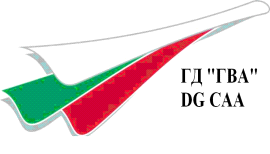 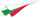 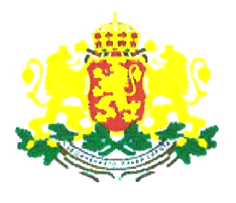 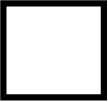 